Министерство образования Республики Саха (Якутия)Муниципальное бюджетное общеобразовательное учреждение«Кырыкыйская основная общеобразовательная школа имени С.Е. Дадаскинова»678235 Верхневилюйский улус, село Кырыкый, ул. Советская 4, тел.: 8-41133-24126Папка педагогических достижений учителя начальных классов Николаевой Варвары Петровны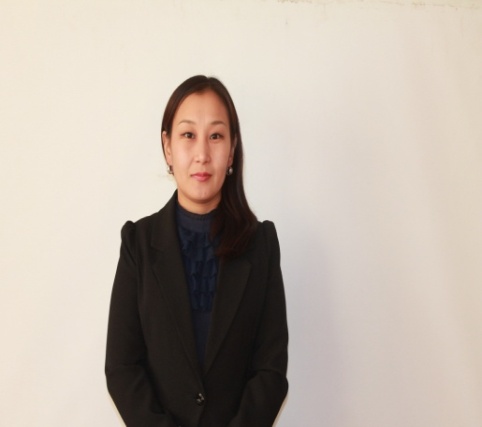 Стаж работы: трудовой – 18 лет, педагогический – 16 лет, в данном общеобразовательном учреждении – 18 лет.Квалификационная категория: первая, 2012Государственные награды: Почетная грамота МО РС(Я), 2016Место работы: МБОУ «Кырыкыйская основная общеобразовательная школа им. С.Е. Дадаскинова» МР «Верхневилюйский улус (район)» Республики Саха (Якутия)Должность: учитель начальных классов, заместитель директора по ВРДомашний адрес: 678235, с. Кырыкый ул. Лесная, 5  Верхневилюйский улус  Республика Саха (Якутия)Раздел I. Публичное представление собственного инновационного педагогического опытаМеждународный  уровень:Российский  уровень:Республиканский уровень:Улусный уровень:Кустовой уровеньСоздание персонального сайта на порталах infourok,   публикация методических материалов (методических разработок уроков, классных часов, рабочих программ) Адрес  персонального сайта: http://учительский.сайт/Николаева-Варвара-ПетровнаРаздел II.Мониторинг применения УУД на уроках по результатам анализов уроков	С первых дней обучения в классе должно быть место каждому ребенку вне зависимости от его индивидуальных психофизических особенностей и склонностей. Поэтому учителю начальных классов нужно быстро и гибко реагировать на стремительно меняющуюся ситуацию, уметь спланировать учебный материал для каждого ученика, проанализировать результаты, продумать перспективные задачи его развития. Проанализировав деятельность учащихся на каждом этапе урока, можно выделить те универсальные учебные действия, которые формируются при правильной организации деятельности учащихся, а также те методы, приемы, средства обучения, формы организации деятельности, которые способствуют формированию УУД. Разработка урока математики  в соответствии с требованиями ФГОС. Учитель: Николаева В.П.        Класс: 4 класс       Предмет: математикаТема урока: Письменное умножение круглых чиселЦель: формирование у учащихся умения умножать круглые числа   письменным способом.Задачи для учителя:  создать условия для формирования у учащихся практических навыков умножения круглых  чисел  письменным способом;  организовать учебную деятельность на уроке через сотрудничество с учащимися.Тип урока: урок «открытия» новых знаний.Учебно-методическое обеспечение:Учебник: М.И. Башмакова, М.Г.Нефёдова  «Математика», 1 часть;Записи на доске;Карточка-подсказка.Прогнозируемые результаты:Предметные:В конце урока ученики знают алгоритм письменного умножения  круглых чисел.умеют умножать круглые числа  вида 790х600, 3020х900  письменным       способом.Метапредметные:умеют ставить учебные задачи и самостоятельно формулировать выводы.умеют слушать собеседника, излагать своё мнение и аргументировать свою точку зрения.Личностные:умеют сотрудничать с учителем и сверстниками.Анализ урока математики в 4 классе. Тема урока «Письменное умножение круглых чисел» Тип  урока  открытие нового знания.  Постановка цели урока продиктована логической связью между обучением,  воспитанием и развитием как основными компонентами учебной деятельности. Исходя из поставленной темы, ее актуальности, типа урока была сформулирована дидактическая цель: формирование у учащихся умения умножать круглые числа   письменным способом.Задачи для учителя:  создать условия для формирования у учащихся практических навыков умножения круглых  чисел  письменным способом;  организовать учебную деятельность на уроке через сотрудничество с учащимися.Прогнозируемые результаты:   Предметные:          В конце урока ученики знают алгоритм письменного умножения  круглых чисел.умеют умножать круглые числа  вида 790х600, 3020х900  письменным       способом.Метапредметные:умеют ставить учебные задачи и самостоятельно формулировать выводы.умеют слушать собеседника, излагать своё мнение и аргументировать свою точку зрения.Личностные:умеют сотрудничать с учителем и сверстниками.Достижение  цели и задачи урока  осуществлялось на протяжении всего урока. Т.е на всех его этапах.Орг. МоментЛичностные: самоопределениеКоммуникативные:  умение вступать в диалогМетоды, приёмы, формы выполнения: приветствие учителя и ответ учеников.Актуализация Познавательные УУДобщеучебные умения структурировать знания, контроль и оценка процесса и результатов деятельности;логические – анализ, сравнение, синтез.Коммуникативные  УУДУмение вступать в диалог и участвовать в коллективном обсуждении проблемы Методы, приёмы, формы выполнения: дополнительные вопросы, проблемная ситуация.Постановка учебной задачи.Формируемые УУД: Познавательные:  постановка и формулирование  затруднения; поиск и  выделение необходимой информации Регулятивные: целеполагание;Коммуникативные:умение выражать свои мыслиМетоды, приёмы, формы выполнения: работа с определением изученных понятий, выведение темы и целей из решения проблемы.«Открытие» детьми нового знания.Формируемые УУД: Познавательные: Построение  логической цепи  рассуждений; самостоятельное  создание способов решения проблем  поискового характера; Коммуникативные: Инициативное сотрудничество в поиске и сборе информации со  сверстниками и с учителемМетоды, приёмы, формы выполнения: работа у доски, в  тетради, индивидуальная, парная работа, поиск правильных ответов.5.Первичное  закрепление Цель: Усвоение нового способа действийФормируемые УУД:Коммуникативные:умение выражать свои мыслиРегулятивные: овладение алгоритмом деленияМетоды, приёмы, формы выполнения: работа у доски, в учебнике, тетради, индивидуальная.6. Самостоятельная работа с самопроверкой по эталонуЦель: Применение нового способа действий; создание ситуации успехаФормируемые УУД:Регулятивные:  самоконтроль; коррекцияКоммуникативные:учебное сотрудничествоМетоды, приёмы, формы выполнения: самостоятельная работа, с самопроверкой.7. Парная работа с карточками.Цель: закрепление нового знанияФормируемые УУД:Регулятивные:  самоконтроль; взаимоконтроль; коррекцияКоммуникативные:учебное сотрудничествоМетоды, приёмы, формы выполнения: парная работа, с взаимоконтролем.8. Рефлексия деятельности (итог урока)Цель: самооценка результатов деятельности, осознание метода построения границ применения нового знания.Формируемые УУД:Познавательные: умение структурировать знанияКоммуникативные:аргументировать свои высказыванияРегулятивные:саморегуляция; самооценкаМетоды, приёмы, формы выполнения: выбор ответов, самооценка	Все этапы урока логически  связаны и соответствуют принципам научности и последовательности  обучения. Данный урок способствует формированию метапредметных знаний и умений учащихся. При изучении темы «Умножение круглых чисел» использовался междисциплинарный подход, развивающий  УУД разных видов. Мобилизация  внимания  учащихся  и  поддержание  активности  на  всём  протяжении  урока, способствовали  углублению  знаний, совершенствованию  умений  и  навыков. Используемые механизмы и  инструменты способствовали реализации на уроке метапредметного содержания обучения.Исследование уровней сформированности УУД.Методики Регулятивные УУДПознавательные УУДКоммуникативные УУДЛичностные  УУДОтслеживая результаты мониторинга, я вижу положительную динамику в развитии всех видов УУД. Диагностика УУД помогает учителю разработать стратегию помощи учащимся, испытывающим трудности в формировании тех или иных УУД. Раздел III. Использование в педагогической деятельности современных образовательных технологий, в том числе и ИКТВ своей работе использую готовые обучающие программы, электронные приложения и Интернет-ресурсы:http://infourok.ru/http://nsportal.ru/sakhatyla.com сайт для учителей якутского языка и литературыwww.prodlenka.org дистанционный образовательный порталwww.school.edu.ru-Российский общеобразовательный порталВ процессе обучения и в воспитательной работе использую следующие современные образовательные  технологии:Применение ИКТ, в своей работе, осуществляется по направлениям:1. Создание мультимедийных презентаций  Power Point,  AutoPlayMediaStudio к урокам;2. Использование интерактивной доски «Elite Panaboard Panasonic UB – T580»3.  Использование электронных образовательных ресурсов: готовые программные продукты издательств «Просвещение», «Учитель», «Бичик», «Видеоуроки». Использование ИКТ в учебном процессе позволяет: усилить образовательные эффекты;повысить качество усвоения материала;построить индивидуальные образовательные траектории учащихся;осуществить дифференцированный подход к учащимся с разным уровнем готовности к обучению;организовать одновременно детей, обладающих различными способностями и возможностями.К результативности работы можно отнести:Рост положительной мотивации на уроках с применением ИКТ;Повышение уровня использования наглядности на уроке;Повышение производительности учебно-воспитательного процесса;Качественное изменение взаимоотношений между участниками учебно-воспитательного процесса;Рост качества знаний.Распространение опыта работы по данной теме: Работы с применением ИКТСертификаты:- Сертификат о создании персонального сайта ВЕ №336. Сеть образовательных сайтов «Учительский сайт» проекта Инфоурок». Адрес сайта: https://infourok.ru/user/nikolaeva-varvara-petrovna	Таким образом, используемые  педагогические  образовательные технологии,  позволили решить следующие взаимообусловленные проблемы: 1. Через формирование умений ориентироваться в современном мире, способствовать развитию личности учащихся с активной гражданской позицией умеющей ориентироваться в сложных жизненных ситуациях и позитивно решать свои проблемы. 2.Изменить характер взаимодействия субъектов школьной системы образования: учитель и ученик – партнеры, единомышленники, равноправные члены “одной команды”. 3.Повысить мотивацию обучающихся к учебной деятельности.Позитивная мотивация к учебе у ребенка может возникнуть в том случае, когда соблюдены 3 условия: мне интересно то, чему меня учат;     •    мне интересен тот, кто меня учит;     •    мне интересно как меня учат. Высокая мотивация к учебной деятельности обусловлена еще и многогранностью учебного процесса. Идет развитие разных сторон личности обучающихся, путем внедрения в учебный процесс различных видов деятельности учащихся. Уделять больше внимания изучению и овладению современными педагогическими технологиями, позволяющими существенно изменить методы организации образовательного процесса, характер взаимодействия субъектов системы, и, наконец, их мышление и уровень развития. Использование педагогических технологий  дало мне, как учителю  продуктивно использовать учебное время и добиться высоких результатов. Подтверждение всему  выше сказанному – участие в олимпиадах, конкурсах разных уровней и их результативность.Раздел IV.  Позитивные результаты внеурочной деятельности по учебным предметамВнеурочные занятия Позитивным результатом  внеурочной деятельности считаю:-Создание условий для разностороннего развития личности;-Формирование творческого самовыражения детей;-Активизация познавательной деятельности и творческой активности учащихся;-Формирование личностных качеств ученика;-Создание ситуации успеха:Результаты участия на различных олимпиадах, конкурсах (очные)Результаты участия на различных олимпиадах, конкурсах (заочные)Раздел V. Позитивные результаты работы в качестве классного руководителяПрограмма воспитательной работы «Вместе дружная Семья»2014-2018 ггТЕМА:   Я, ты, он, она – вместе дружная семья!ЦЕЛЬ: Создание условий, способствующих развитию интеллектуальных, творческих,  личностных  качеств учащихся, их социализации и адаптации в обществе на основе принципов самоуправления.ЗАДАЧИ: Создание хорошей учебной атмосферы.Сплочение детского коллектива.Развитие познавательных интересов.Формирование у учащихся сознательной дисциплины.Развитие творческих способностей.Привлечение к жизни класса родителей и создание единой системы: «Классный руководитель+ ученики+родители= МЫ»Наше имя:   УЛЫБКАНаш девиз:   Дружба начинается с улыбки!Решение вышеперечисленных задач должно способствовать развитию воспитательной системы класса.  В основе ее – совместная творческая деятельность детей и взрослых по различным направлениямСЕНТЯБРЬДевиз месяца: « Школа приветствует ребят!»ОКТЯБРЬДевиз месяца: «Читаем вместе» НОЯБРЬДевиз месяца: «Жизнь дана на добрые дела»ДЕКАБРЬДевиз месяца: «Новый год у ворот!»ЯНВАРЬДевиз месяца: «Мы и творчество»ФЕВРАЛЬДевиз месяца: «Я – патриот»МАРТДевиз месяца: «Я и мое место в мире» АПРЕЛЬ
Девиз месяца: «За здоровый образ жизни!» МАЙ
Девиз месяца: ««Мы помним, мы гордимся!»Профилактическая работа со школьниками:Предупредительно-профилактическая деятельность:проведение занятий  по профилактике употребления ПАВ;проведение тренинговых занятий с детьми «группы риска»;проведение  бесед по правовой тематике:Работа с родителями Тема работы с родителями:Классный руководитель+ученики+родители = вместе дружная семья!Цель работы с родителями:Сделать родителей соучастниками педагогического процесса.Задачи:Постоянное информирование родителей о результатах учёбы, воспитания, душевного состояния, развития ребёнка.Просвещение родителей в вопросах воспитания и обучения детей, оказания им помощи.Привлечение к организации досуга детей по интересамПомощь в налаживании контактов между детьми, родителями и учителями.План работы с родителями учащихся класса
на 2014-2018  учебный годДостижения обучающихся3 класс 2012-2013 уч.год 2 полугодие4 класс 2013-2014 уч.годкласс 2014-2015 уч.год2 класс 2015-2016 уч.год 3 класс 2016-2017 уч.год 4 класс 2017-2018 уч.год  1 полугодиеУспехи классного  коллектива в школьных мероприятиях2013 г.- Почетная грамота «Самый лучший классный руководитель»Раздел VI. Организация педагогической деятельности с учетом  индивидуальных особенностей учащихсяРабота с одаренными детьмиРезультат работы Работа со слабоуспевающими  детьмиРезультат работы Продолжения образования выпускников Раздел VII. Качество знаний обучающихся по результатам внешнего мониторинга.Уровень обученности и качества знаний  по предметамРезультаты улусной контрольной работы (годовой) по математике и русскому языку май, 2017гРаздел VIII. Позитивные результаты участия обучающихся в мероприятиях различных уровней2014 – Свидетельство о подготовке победителей в Международном дистанционном конкурсе по русскому языку проекта «Новый урок»;2014 – Свидетельство о подготовке учащихся к участию в Международном дистанционном конкурсе по математике  проекта «Новый урок»;2014 – Свидетельство о подготовке учащихся к участию в Международном дистанционном конкурсе по русскому языку  проекта «Новый урок»;2014 – Благодарность за организацию и проведение Всероссийской олимпиады (гуманитарный цикл);2014 – Благодарственное письмо за активное участие в проекте «Ребус»;2014 – Благодарность за организацию и проведение Всероссийской викторины «Человек и космос»;2014 – Благодарность за помощь в организации и проведении конкурса проекта «Новый урок»;2014 – Свидетельство о подготовке учащихся к участию в Международной дистанционной олимпиаде по предмету «О безопасности знаю всё»;2015 – Сертификат о подготовке победителя Всероссийской олимпиаде по математике для 1-4 классов «Рыжий котёнок»;2015- Сертификат руководителю участника мероприятий среди учащихся начальных классов заречных школ, посвященных Году литературы;2016– Туоьу сурук: Олонхоьут Александров Н.С.-Ынта Никиитэ олонхотун толорууга кустовой курэххэ ситиьиилээхтик кыттыбытын иьин;2016 – Сертификат  о подготовке учащихся к участию во Всероссийской олимпиаде по окружающему миру для 1-4 классов «Рыжий кот»;2016– Туоьу сурук- Саха тылын уус –уран айымньытын толорууга А5а дойду Улуу сэриитин кыттыылаа5а, тойуксут, оьуохайдьыт, кырыымпа5а оонньооччу Тимэппий Дойдуукап аатынан курэххэ ситиьиилээх кыттыытын иьин;2016– Сертификат руководителю за педагогическое мастерство в руководстве коллектива-участника IV республиканского фестиваля «Первые шаги» в рамках международного фестиваля «Бриллиантовые нотки»;2016– Сертификат руководителю участника улусного смотра ежегодного телевизионного конкурса «Полярная звезда-2016» в Верхневилюйском улусе;2017– Сертификат о подготовке победителя Всероссийской олимпиады по литературному чтению;Результаты выпускников в последующем звене обученияВыпуск 2014 г: 	Васильев Сергей – член школьной сборной по баскетболу, волейболу, легкой атлетике, призер улусных, республиканских  спортивных соревнований по бильярду. Обучается в «Кырыкыйской ООШ им.С.Е. Дадаскинова».	Егоров Артемий – член школьной сборной по баскетболу, волейболу, легкой атлетике, призер улусных, республиканских  соревнований по «Хабылык, хаамыска.  Призер улусных, республиканских выставок по прикладному искусству. Обучается в «Кырыкыйской ООШ им.С.Е. Дадаскинова».	Константинова Кундээрэ – участница улусных олимпиад, участница региональных конкурсов «Осуохай»; 3 место в улусном конкурсе юных авторов «Проба пера»,2015;   лауреат 3 степени республиканского конкурса-фестиваля «Первые шаги» в номинации «Фольклор», 2016;  2 место на соревновании по пулевой стрельбе в зачет Комплексной спартакиады среди ОУ Верхневилюйского улуса; 3 место в улусной НПК «Шаг в будущее», 2017;  участница улусных сборов детского движения; успешно обучается в «Кырыкыйской ООШ им.С.Е. Дадаскинова».	Николаева Алёна – участница улусных олимпиад, НПК; участница региональных, республиканских  конкурсов «Осуохай»; участница улусных, региональных, республиканских  вокальных конкурсов;  участница улусных сборов детского движения; 2 место в улусной НПК «Комус тылла сомсуохха», 2014; 3 место в улусной олимпиаде по литературе на улусной НПК «Пушкин сахпыт кыыма»; лауреат 2 степени III Республиканского конкурса-фестиваля «Первые шаги», 2015, дипломант II Международного конкурса-форума «Бриллиантовые нотки», 2016;   1 место в улусной олимпиаде по русской литературе,2017. Успешно обучается в «ВВРЛИ им. М.А. Алексеева».	Яковлева Вилена – участница улусных олимпиад, НПК; участница региональных, республиканских  конкурсов «Осуохай»; участница улусных, региональных, республиканских  вокальных конкурсов;  участница улусных сборов детского движения; член школьной сборной по баскетболу, волейболу; участница улусных выставок по прикладному искусству; 3 место в улусной НПК «Комус тылла сомсуохха», 2014; 1 место в улусной НПК «Шаг в будущее», 2015; 1 место на улусной олимпиаде по технологии,2016; 1 место на соревновании «Хаамыска» среди заречных школ, 2016; 3 место на соревновании «Хабылык»  среди заречных школ, 2016. Успешно обучается в «Кырыкыйской ООШ им.С.Е. Дадаскинова».Раздел IX. Доля учащихся 4-х классов, подтвердивших годовые отметки за курс начальной школыРаздел X. Наличие публикаций, включая Интернет-Публикации.Раздел XI. Наличие авторских программ, методических пособий. Программа развития классного коллектива «Вместе – дружная Семья» на 2014-2018 гг.Программа ВУД «Занимательная математика».Программа ВУД «Весёлая грамматика».Программа ВУД «Хомус»Раздел XII. Выступления на научно-практических и научно-теоретических семинарах, конференцияхШкольные открытые уроки, внеклассные мероприятияРаздел XIII.  Участие в профессиональных конкурсах, выставках.Раздел XIV.  Участие в общественной деятельности2012-2013 уч.г.  - руководитель ШМО учителей начальных классов2012 -2013 уч.г. - наставническая работа с молодыми специалистами. 2012-2017 гг. – организатор в аудитории в ГИА-9 в форме ОГЭ. 2015 – начальник оздоровительного лагеря «Спортландия»2016 г.- начальник лагеря «Уран Уус»С 2016-2017 уч.г. заместитель директора по воспитательной работе  2017- секретарь избирательной комиссии муниципального образования «Кырыкыйский наслег»Раздел XV. Звания, награды, поощрения благодарности, знаки отличия.Почетная грамота МО РС(Я), 2016; Благодарность за помощь в организации и проведении XX юбилейных  «Игры Манчаары»Грамота от школьного профсоюза за активное участие в разных школьных и улусных мероприятиях, 2014;Благодарность за активное участие в работе проекта  «Ребус», 2014 г.; Благодарность учителю от учеников-выпускников, 2016Туоьу сурук, Кырыкый нэьилиэгэ С.Е.Дадаскинов 80 сааьыгар аналлаах тэрээьиннэ кехтеех кыттыыны ылбытын иьин, 2013;Туоьу сурук, Кырыкый нэьилиэгэ В.А.Алексеев 65 сааьыгар аналлаах тэрээьиннэ кехтеех кыттыыны ылбытын иьин, 2014;Благодарность за помощь в организации и проведении конкурса проекта «Новый урок», 2014 г.;Благодарность учителю за организацию и проведение Всероссийской олимпиады (гуманитарный цикл), ФГОС ТЕСТ, 2014 г.;Благодарность учителю за организацию и проведение Всероссийской викторины «Человек и космос», ФГОС ТЕСТ, 2014 г.;Сертификат за педагогическое мастерство в руководстве коллектива-участника IV республиканского фестиваля «Первые шаги» в рамках международного фестиваля «Бриллиантовые нотки», 2016Раздел XVI. Повышение квалификацииНазвание  конкурсаВид работыТемаРезультатГодМеждународный конкурс «Формирование универсальных учебных действий по ФГОС»олимпиада«Формирование универсальных учебных действий по ФГОС»Диплом, Победитель 1 место 2017Название  конкурсаВид работыТемаРезультатГод Всероссийский  конкурс социально-активных технологий воспитания обучающихся «Растим гражданина»проектРазработка социального проекта «Творим красоту»Сертификат 2017Всероссийский конкурс «Умната»олимпиада«Рабочая программа педагога как инструмент реализации требований ФГОС»Диплом, Победитель 1 место 2016Представление обобщенного педагогического опыта. публикацииТема материалов: Для учителей начальных классов.Свидетельсто 2017Название  конкурсаВид работыТемаРезультатГодРеспубликанский  научно-методический форум «Олонхо тыла-ийэ тыл» докладОлонхо иитэр-уорэтэр суолтатаСертификат ХИФУ, Олонхону чинчийэр институт  2015«Ийэ тыл биьигэ – Боотулу, Тыл Эмчитэ – Дапсы» билими оло5у кытта ситимниир кэмпириэнсийэДоклад Обугэ угэстэригэр оло5уран аныгы кэмнэ о5ону иитииСертификат АБ Хотугулуу- илинни норуоттарын тылларын, култууратын унустутуутэ2015 Республиканская НПК «Творчество народного поэта П.Н.Тобурокова и проблемы литератур народов Якутии в контексте художественных поисков второй половины XX века»Доклад П.Н.Тобуруокап хоьоонноро о5ону иитиигэ суолталараСертификат СВФУ им.М.К.Аммосова, Институт языков и культуры народов Северо-Востока РФ2017Республиканская научно-практическая конференция «Куннээх Куннук» посв. 110-летию народного писателя Якутии В.М.Новикова-Кюннюк УрастыроваПрезентация урокаСаха поэзиятын саарынаСертификат 2017Республиканская научно-практическая конференция «Дойдум  барахсан»проект«Айыл5а уорэ5э – кэнчээри ыччаты иитиигэ»,Проект «Киьи-айыл5а о5ото»СертификатИнститут естественных наук СВФУ им.М.К.АммосоваИнститут биологических проблем криолитозоны Со РАНООГПО «Российское общество «Знание»»ГБОУ РС(Я) с УИОП «ВВРЛИ им М.А.Алексеева»2017Название  конкурсаВид работыТемаРезультатГодПоэт В.А.Алексеевка аналлаах «Комус тыла сомсуохха» улуустаа5ы научно-практическай конференциядокладВ.А.Алексеев-уйан тыллаах лирик-поэтМэнэ сурук1 миэстэ2014Семинар практикум: уроки по ФГОСОткрытый урокУрок по окружающему мирусертификат2015Конкурс методических разработок, посв. 108-летию народного писателя Н.ЯкутскогоРазработка урока Кылаас таьынан аа5ыы уруога. Н.Якутскай остуоруйалараКэрэьи сурукс. Харбалах Верхневилюйский улус2016Название конкурсаВид работыТема Результат Год Педагогическая конференция для родителей «Оло5ум утуотэ иитиигэ ананан»Доклад А5а ийэ5э, о5о5о тапталаСертификат 2017Этап; цель этапаДеятельность учителяДеятельность учащихся1.Организационный момент  Цель: Включение в учебную    деятельность на личностно-   значимом   уровне.Создаёт условия для возникновения внутренней  потребности включения в деятельность.- Ребята, прозвенел уже звонок,                  нам пора начать урок!Подумайте, ребята, и скажите, что понадобится для успешной работы на уроке математике?

- Я вам предлагаю формулу трёх «У» - уверенность, успех, удовольствие. Эти качества нам помогут успешно поработать. Пожелаем всем удачи, за работу, в добрый часВключаются в учебную деятельность.Участвуют в диалоге.2.Актуализация знаний Цель: Готовность   мышления и      осознания потребности к построению нового способа действий. 1.Ведёт подводящий диалог. (Активизирует у учащихся мыслительные операции, внимание, память)- Посмотрите  на доску. Что общего между записями?80х300        1400х200              600х11        790х600          - Предлагаю, прежде чем вы назовёте произведение, объяснить приём умножения.Участвуют в диалоге:- Это произведения.- Вторые множители в каждом выражении   оканчивается  нулями. Объясняют приём деления.- В третьем столбике  -  умножить устно     затрудняются3. Постановка учебной задачи (Создание затруднения)  Цель: Выявление  места и причины затруднения, постановка цели урока.1.Ведёт побуждающий диалог.-Почему вы затруднились назвать произведение в последнем примере?- Как предлагаете решить?- А если калькулятора нет?2. Побуждает к осознанию темы и цели урока.- Можете ли вы сформулировать тему  урока?- Какую цель вы поставите перед собой на уроке?Участвуют в диалоге.- Трудно  решить устно, т. К. …..Выдвигают гипотезы:- можно решить на калькуляторе-  можно решить пример письменно – столбикомТема:- Письменное умножение круглых чисел.Цель: Научиться умножать столбиком  круглые числа.4. «Открытие» детьми нового знания. Цель: Построение детьми нового способа действий и  формирование  способности к его  выполнению1. Организует работу.- Предлагаю вам на основе ранее полученных знаний попробовать решить пример самостоятельно.- Итак, назовите значения произведений. – Поднимите руку те, кто выполнил решение так, как показано на доске. (Открываю правильную запись.) -  Объясните приём умножения у доски.2.Вызывает к доске ученика, верно решившего пример-Можно умножать круглые числа в столбик. Как будем умножать?3. Организует работу в парах по  формулированию вывода, как выполнить умножение для подобных случаев.- Попробуйте, работая в парах, сформулировать вывод: как выполнить письменное  умножение круглых чисел.У вас на партах карточки, на которых  напечатано незаконченное предложение. Работая и обсуждая в парах,  допишите его до конца.Пытаются решить пример самостоятельно.Сверяют записи с доской, корректируют ошибки, если они есть.Объясняет приём деления-Чтобы 790 умножить на 600, нужно сначала 79 умножить на 6, а 10 на 100. Затем 474 на 1000. Рассматривают вариантыРаботают в парах.Вывод: чтобы умножить круглое число на круглое число, надо записывать числа так, чтобы крайние справа ненулевые цифры оказались друг под другом. Затем умножаем числа, не обращая внимания на нули. Дописываем в ответе столько нулей, сколько их в конце записи обоих множителей.5. Первичное  закрепление Цель: Усвоение нового способа действий1.Организует работу по закреплению нового знания- Закрепим полученные знания, выполнив письменное умножение с объяснением на доске(№ 3 – 2 примера) — остальные самостоятельноК доске вызывает сначала «сильного» ученика, затем «слабого»Два ученика работают у доски, остальные -  в тетради.Взаимопроверка и оценивание: + или –6. Самостоятельная работа с самопроверкой по эталонуЦель: Применение нового способа действий; создание ситуации успеха Задача №41.Читает задачу (краткая запись на доске)2.Проверяет работу на доске.-Оцените свою работу на данном этапе, поставив отметку на полях.3.Проводит физкультминутку.Один ученик работает на развороте доски, остальные в тетрадиСверяют решение с записями  на доске, при необходимости корректируютОценивают: + или –7. Парная работа с карточками.Цель: закрепление нового знания1.Организует работу по карточке «Умножение круглых чисел»Выполняют работу по заданию, контролируя работу друг друга7.Рефлексия деятельности (итог урока)Цель: самооценка результатов 1.Организует анализ полученного результата урока - Какую цель урока мы ставили?- Достигли мы этой цели? 2.Помогает ученикам оценить уровень знаний, полученный на уроке.- Посмотрите на пометки на полях, работы в парах, попробуйте дать оценку своей работы на уроке.- Где и в каких случаях знания,  полученные на уроке, могут пригодиться в жизни?3. Проводит инструктаж  по домашнему заданию:       Обязательно выполнить №8 в учебнике По желанию -  №11Вспоминают поставленную цель урока.- Научиться умножать письменно круглые числа.- Достигли.Проводят рефлексию и самооценку деятельности на уроке.СамооценкаВысказывают мненияЗаписывают заданиеУУД КлассМетодикиЛичностные 1-2Тест «Беседа о школе»Незавершенная сказка Анкета «Оцени поступок» Задания на оценку усвоения норм взаимопомощи Личностные 3Методика «Кто я?»Незавершенная сказка Анкета «Оцени поступок» Личностные 4Методика «Кто я?»Анкета «Оцени поступок» Регулятивные 1Выкладывание узора из кубиков Проба на вниманиеРегулятивные 2Проба на внимание (по методике П.Я. Гальперина)Регулятивные 3-4Проба на внимание (по методике П.Я. Гальперина и С.Л. Кабыльницкой)Познавательные 1Проба на определение количества слов в предложении Познавательные 2-3Методика «Нахождение схем к задачам»Познавательные 4Диагно стика универсального действия общего приема решения задачКоммуникативные 1Методика «Левая и правая стороны»2Методика «Рукавички»3Методика «Ваза с яблоками»4Методика «Кто прав?»Уч.годКлассКол-воУУД      В начале года      В начале года      В начале года       В конце года       В конце года       В конце годаУч.годКлассКол-воУУДВысокий Средний Низкий Высокий Средний Низкий 2014-20151кл5 уч. Регулятивные 0320412014-20151кл5 уч. Познавательные 0321312014-20151кл5 уч. Коммуникатив-ные 1221222014-20151кл5 уч. Личностные1311402015-20162кл6 уч.Регулятивные 1321412015-20162кл6 уч.Познавательные 1321322015-20162кл6 уч.Коммуникатив-ные 2402312015-20162кл6 уч.Личностные1411502016-20173кл4 учРегулятивные 0311302016-20173кл4 учПознавательные 1211302016-20173кл4 учКоммуникатив-ные 1212202016-20173кл4 учЛичностные1302202017-20184кл5   учРегулятивные 2302017-20184кл5   учПознавательные 1312017-20184кл5   учКоммуникатив-ные 2302017-20184кл5   учЛичностные230№ТехнологииОбоснования применения Имеющийся и прогнозируемый результат1Информационно-коммуникационные- развитие интеллектуальных способностей, любознательности;- развитие настойчивости, умения концентрировать свои силы для преодоления возникающих трудностей;усвоение знаний становится более качественным и прочным;2Здоровьесберегающие технологии-здоровье сбережение приоритетное направление деятельности всего общества;Формируется культура здорового образа жизни; формируются личностные качества, способствующие сохранению и укреплению здоровья.3Личностно–ориентированный подход(парная и групповая работа)Учебное сотрудничество – особая форма отношения ребёнка и взрослого. Существует два аспекта сотрудничества:- сотрудничество обучающихся  как учебное взаимодействие;- сотрудничество учителя и обучающихся  как основа педагогического воздействия.Используются активные методы обучения: работа в парах, в малых группах и т. Д.Обучающиеся становятся субъектами учебной деятельности, приобретая самое главное умение – умение самостоятельно учиться. Формируется детский коллектив, учебная мотивация.4Технология проектной деятельности- развитие интеллектуальных способностей, любознательности;- развитие настойчивости, умения концентрировать свои силы для преодоления возникающих трудностей;- формирование мотивации к поисковой мыслительной деятельности через включение детей в поисковую деятельность.- у обучающихся формируется умение устанавливать связи объекта с другими, выделять существенные признаки, сравнивать объекты; анализировать и делать выводы.5Технология развивающего обучения.-формируются новые знания, умения и навыки, -развиваются способности, познавательная активность, любознательность, эрудиция, творческое мышление и другие личностно значимые качества.-способствует  приобретению учащимися необходимой системы знаний, умений и навыков, достижению высокого уровня их умственного развития, формированию у них способности к самостоятельному добыванию знаний путем собственной творческой деятельности; развивает интерес к учебному труду; обеспечивает прочные результаты обучения.6Игровые технологии- способствует успешной адаптации обучающегося к новой ситуации;- делает процесс познания доступным и увлекательным;- активизирует познавательную деятельность на всех стадиях изучения новогоусвоение знаний становится более качественным и прочным;- сохранение и укрепление нравственного, психического и физического здоровья7Технология развития критического мышленияКритическое мышление даёт возможность  понимать и рефлектировать по поводу того, что человек знает и о чём думает на уровне осознания.На уроке, с использованием данной технологии выстраиваются  три фазы: -вызов; -осмысление или фаза реализации смысла; -рефлексия. На каждом этапе реализуются свои педагогические приёмы-у обучающихся формируется  новый  стиль  мышления; -развиваются базовые  качества личностиформируется способность к рефлексии собственной деятельности;-формируется навык самооценки -формируются познавательные интересы, коммуникативные и деятельностные навыки, глубокие и прочные знания;-возросла  самостоятельность детей  в процессе учебной деятельности.Год Мероприятие Тема Уровень 2017Вебинар «Применение современных образовательных технологий как актуального способа реализации новых образовательных стандартов»«Применение современных образовательных технологий как актуального способа реализации новых образовательных стандартов»всероссийский2014Научно-методический форум «Олонхо тыла-ийэ тыл»Доклад с использованием ИКТ «Олонхо иитэр-уорэтэр суолтата»Республиканский 2017Конкурс для учителей «Презентация урока о жизни и творчестве В.М.Новикова Кюннюк Урастырова»Презентация урока «Саха поэзиятын саарына»Республиканский2015 Распространение опыта на улусном уровнеУрок по окружающему миру  с использованием ИКТ  «Транспорт»Улусный 2017Конкурс видеороликов «Моя школа-моя страна»Видеоролик «Наш любимый класс»Улусный 2017 Чиряевские чтения «Оло5ум утуотун иитиигэ анаан»Доклад с презентацией «А5а ийэ5э, о5о5о таптала»кустовой2015 Обмен опытом по теме самообразования  на заседании МО учителей начальных классов Выступление по теме самообразования «Словарная работа на уроках русского языка как средство развития речи младших школьников якутской школы» Школьный №Название работыКласс1Презентации по теме «Транспорт», окружающий мир12Презентации к уроку математики  «Сложение и вычитание в пределах 100»23Презентация классного часа «Кундуттэн кунду-мин ийэм»44Интеллектуальная игра «Мин дойдум-Саха Сирэ»45Презентация к интегрированному уроку по родному языку и КНРСЯ  «Саха сирэ-торообут дойдум»36Презентация к уроку родной литературы  «И.А.Крылов угэлэрин сахалыы тылбаастара»47Презентация к родительскому собранию «Бастакы кылааска киирбит о5олоох тороппуккэ»тороппуттэргэ8Презентация классного часа  «Бэйэн быраапкын тоьо билэ5ин»1-49Интеллектуальная игра «ТОК-шоу»1-4 10Презентация классного часа «Элбэ5и аа5ыан-элбэ5и билиэн»111Презентация классного часа «Ким да умнуллубат, туох да умнуллубат»1-412Презентация к уроку по родной литературе «Саха поэзиятын саарына»412Задания проверочных работ, тесты 1-4№Название ВУДНаправление Охват учащихся по годам 1 Занимательная математика Общеинтеллектуальное 2014-2015 – 5 уч-ся2015-2016 уч.г. – 6 уч-ся 2Весёлая грамматикаОбщеинтеллектуальное2014-2015 уч.г. –  5 уч-ся -2016  уч.г. – 6 уч-ся3Хомусэстетическое2015-2016 уч.г. – 6 уч-сяФамилия, имяУровеньКлассПредмет , темаРезультатИванова Иннареспубликанский3Хомус (Конкурс-фестиваль «Первые шаги» в рамках международного фестиваля «Бриллиантовые нотки»)Лауреат 1 степениИванова ИннаСтепанова Катяулусный34Хомус (Смотр ежегодного телевизионного конкурса «Полярная звезда-2016»)сертификатыКонстантинова Кундээрэулусный4метапредметнаясертификатНиколаева Аленаулусный4метапредметнаясертификатФёдорова Аринаулусный2Метапредметная(Малая бараховская академия)Сертификат Николаева Ангелинаулусный2Метапредметная (Малая бараховская академия) Сертификат Фёдорова Аринаулусный2Весёлая грамматика(НПК «Пушкин сахпыт кыыма»Конкурс чтецов)3 местоНиколаева Ангелинаулусный2Весёлая грамматика(НПК «Пушкин сахпыт кыыма»Конкурс чтецов)2 местоНиколаева Ангелинакустовой2Родная литература3 местоНиколаева Ангелина Школьный 1Метапредметная олимпиада 1 место Фёдорова АринаШкольный 1Метапредметная олимпиада 2 место Львов АнтонШкольный 1Метапредметная олимпиада 3 место Николаева АнгелинаШкольный 2Олимпиада по якутскому языку 1 место Иванова АнжеликаШкольный 3Олимпиада по якутскому языку  2 место Фёдорова АринаШкольный 3Олимпиада по якутскому языку 3 место Фамилия, имяУровеньКлассПредметРезультатНиколаева АлёнаМеждународный 4 классдистанционный конкурс по русскому языку проекта «Новый урок» 1 местоЯковлева Вилена Константинова КундээрэМеждународный 4 классдистанционный конкурс по математике проекта «Новый урок»сертификатВасильев Сергей Егоров АртемийНиколаева АлёнаЯковлева ВиленаКонстантинова Кундээрэвсероссийский4 классМатематический конкурс «Ребус»сертификатыГригорьев Эрчимэн Сантаева Ленавсероссийский3Математический конкурс «Ребус»сертификатыСтепанов Максимвсероссийский3Математический конкурс «Ребус»3 местоФёдорова Арина Николаева АнгелинаИванова Анжеликамеждународный1 МетапредметнаяПроект «Инфоурок»сертификатыФокин Эрханмеждународный1О безопасности знаю всё Проект «Инфоурок»сертификатНиколаева Ангелинавсероссийский3«Рыжий котёнок» математика2 местоНиколаева Ангелинавсероссийский3«Рыжий котёнок» окружающий мир3  местоНиколаева АнгелинаФёдорова АринаРеспубликанский 2Дистанционная олимпиада по математике2 место 3 местоНиколаева АнгелинаРеспубликанский4НПК «Дойдум барахсан»2 местоНиколаева АнгелинаРегиональный 3Вилюйские виртуальные олимпиады по родному языку 2  место Иванова АнжеликаРегиональный 2Вилюйские виртуальные олимпиады по литературному чтению сертификатНиколаева АнгелинаРегиональный 2Вилюйские виртуальные олимпиады по литературному чтению3 местоНиколаева Ангелинаулусный2Конкурс семейных экологических проектов «Кэнчээри»сертификатНиколаева АнгелинаУлусный 4НПК «П.Н.Тобуруокап оло5о, айар улэтэ»сертификатКритерии2013-2014учебный год2014-2015учебный год2015-2016учебный год2016-2017учебный годУспеваемость100%100%100%100%Отсутствие преступлений и правонарушенийОтсутствуютОтсутствуютотсутствуютотсутствуютУчащиеся, стоящие на учёте в школе, в органах внутренних делнетНетнетнетСемьи, стоящие на учете в школе, в органах внутренних делнетНетнетнетЗанятость учащихся во внеурочное время100%100%100%100%Включенность в классные дела100%100%100%100%Включенность в общешкольные дела100%100%100%100%Уровень удовлетворенностиВысокийВысокийвысокийвысокийНаправление воспитательной работыЗадачи работы по данному направлениюОбщекультурное направление.(Гражданско-патриотическое воспитание)Формировать у учащихся такие качества, как долг, ответственность, честь, достоинство, личность.Воспитывать любовь и уважение к традициям Отечества, школы, семьи.Общекультурное направление (Экологическое воспитание)Изучение учащимися природы и истории родного края.Формировать правильное отношение к окружающей среде.Организация работы по совершенствованию туристских навыков.Содействие в проведении исследовательской работы учащихся.Проведение природоохранных акций.Духовно-нравственное направление.( Нравственно-эстетическое воспитание)Формировать у учащихся такие качества как: культура поведения, эстетический вкус, уважение личности.Создание условий для развития у учащихся творческих способностей.Здоровье-сберегающее направление.(Физкультурно-оздоровительное воспитание)Формировать у учащихся культуру сохранения и совершенствования собственного здоровья.Популяризация занятий физической культурой и спортом.Пропаганда здорового образа жизни Социальное направление.(Самоуправление  в  классе)Развивать у учащихся качества: активность, ответственность, самостоятельность, инициатива.Развивать самоуправление в школе и в классе. Организовать учебу актива классов.Общеинтелектуальное направление.(Проектная деятельность)Стимулировать интерес у учащихся к  исследовательской деятельности, научной работе.Научить учащихся использовать проектный метод в социально значимой деятельности.Направление воспитательной работыНазвание мероприятияВремя проведенияГражданско-патриотическое воспитаниеПраздник «Первый звонок»Беседы в классах по ПДД, Акция «Внимание, дети!»Неделя посв.к  Дню государственностиБеседы с учащимися  по правилам поведения в школе и Уставу школы, ознакомить с положением о внешнем виде.1 сентябряЧетвертая  неделяПятая   неделяВторая неделяНравственно-эстетическоевоспитание«Осенний бал»Конкурс поделок из природного материала Посвящение в первоклассникиТретья  неделя Третья неделяЧетвертая неделяИнтеллектуально-познавательное воспитаниеНеделя УрожаяМеждународный день грамотности. Конкурс «Самый грамотный»Третья неделя сентябрьЭкологическое и трудовое воспитаниеЭкскурсииКонкурс поделок из природного материалаАкция «Чистое село»Организация дежурства по школеТретья неделяТретья  неделя Последняя неделяПервая неделяФизкультурно-оздоровительное воспитаниеОсенний кроссБезопасное колесоЧетвертая  неделяСемейное воспитаниеРодительские собранияСовместный рейд в семьи учащихся Заседание родительского комитетаПервая неделяВ течение месяцаВ течение месяцаСамоуправление  в классе1)Классные часы «Планирование работы класса на   уч.год»2) Выборы органов самоуправления в классах 3) Заседания комитетов, выборы актива школьного самоуправления Вторая неделя Вторая неделя Пятая  неделя сентябряНаправление воспитательной работыНазвание мероприятияВремя проведенияГражданско-патриотическое воспитаниеМеждународный день пожилых людейДеловая игра «Выборы лидера школы»Первая неделяВторая неделяНравственно-эстетическоевоспитаниеДень учителя. Поздравительный концерт.Конкурс рисунков «Мой классный руководитель»Конкурс видеоклипов «Мой любимый классный руководитель»4) Неделя девочек5)Месячник психологического здоровья6)Конкурс чтецов стих. П.Н.Тобурокова;7) Конкурс исполнения песни на слова П.Н.Тобурокова;1 неделя2 неделя 3 неделяИнтеллектуально-познавательное воспитание1.Всероссийский урок безопасности школьников в сети Интернет2. Международный месячник школьных библиотек. Неделя библиотеки посв. П.Н.Тобурокову:Конкурс чтецов стих. П.Н.Тобурокова;Конкурс исполнения песни на слова П.Н.Тобурокова;30 октября3 неделяЭкологическое воспитание Всероссийский урок «Экология и энергосбережения»Генеральная уборка школы Первая  неделяФизкультурно-оздоровительное воспитаниеПионербол и волейбол среди учащихся и учителейОбщешкольное мероприятие «День здоровья»Первая  неделяТрудовое воспитаниеРейд «Чистая среда»Вторая неделяСемейное воспитаниеПосещение семей с целью проверки бытовых условий и выполнение режима дня В течение месяцаСамоуправление в классе1) Линейка «Итоги 1 четверти»  Посл.день четвертиНаправление воспитательной работыНазвание мероприятияВремя проведенияГражданско-патриотическое воспитаниеМесячник профилактики правонарушений и безнадзорности несовершеннолетнихВ течение  месяцаНравственно-эстетическоевоспитаниеНеделя ЭтикиНеделя матери3  неделя  4 неделяИнтеллектуально-познавательное воспитаниеПредметные недели: по биологии и химии, по математике и информатике2,5 неделиЭкологическое воспитаниеКонкурс  «Самый «зеленый» класс»Рейд «Чистая среда» Акция «Кормушка»В течение месяца2 неделяФизкультурно-оздоровительное воспитаниеМеждународный день отказа от курения «Скажи нет» Акция «Сообщи где торгуют смертью!»В течении месяцаСемейное воспитаниеСложность адаптационного периода учащихся начальной школы и среднем звене. Индивидуальная работа с семьейВ течение месяцаВторая неделяСамоуправление  в классеЗаседание актива классного самоуправленияОперация «Уголок» (обновление классного уголка)В течение месяцаНаправление воспитательной работыНазвание мероприятияВремя проведенияГражданско-патриотическое воспитание«День конституции РФ».Зачёт гимна РФТематические классные часы «Новый год у ворот!»Третья неделя Четвертая неделяНравственно-эстетическоевоспитание1) Путешествие в новогоднюю сказку.2) Дискотека «Новогоднее шоу».3) Конкурс «Самый лучший класс». Итоги.4) Конкурс новогодних открыток.5) Конкурс новогодних масок6) Неделя изо и технологииПоследняя неделяПоследняя неделяПоследняя неделя4  неделя4  неделя3 неделяЭкологическое воспитание Рейд «Чистая среда»В течение месяцаФизкультурно-оздоровительное воспитаниеОперация «Снежная горка»Конкурс «Метание снежков»Третья  неделяТретья неделяТрудовое воспитаниеГенеральные уборкиВ течение месяцаСемейное воспитаниеПосещение детей в семьях во время каникулРодительские сабрания по итогам первого полугодия и второй четвертиРабота родительского комитета по подготовки к новому годуВ течение каникулПоследняя неделя четвертиВ течение месяцаСамоуправление  в классеЛинейка «Итоги 2-й четверти» Посл. День четвертиНаправление воспитательной работыНазвание мероприятияВремя проведенияГражданско-патриотическое воспитаниеЗачёт  РС(Я)Четвертая неделяНравственно-эстетическое воспитаниеНеделя музыкиЧетвертая неделяИнтеллектуально-познавательное воспитаниеТанха кунэТретья  неделяЭкологическое воспитаниеРейд «Чистая среда» В течение месяцаСемейное воспитаниеИндивидуальные консультации с родителями тревожных детейВ течение месяцаФизкультурно-оздоровительное воспитаниеДни здоровья во время зимних каникулПервая неделя месяцаНаправление воспитательной работыНазвание мероприятияВремя проведенияГражданско-патриотическое воспитаниеМесячник патриотического воспитания. Беседы в классах, посвященные Дню защитников Отечества. Конкурс инсценированной военно –патриотической песни.Участие в районных патриотических конкурсахСмотр-конкурс  строевой подготовки22 февраляЧетвертая  неделяВ течение месяцаЧетвертая неделяНравственно-эстетическоевоспитание2)  Классные часы  «Миром правит любовь».3) Праздник «Букубаар, быраьаай!»Третья неделя месяцаИнтеллектуально-познавательное воспитаниеНеделя английского языкаНеделя якутского языка и литературыНеделя историиТретья неделяВторая неделяПятая неделяЭкологическое воспитаниеКонкурс рисунков «Природа нашего края»Рейд «Чистая среда» В течение месяцаВ течение месяцаСемейное воспитаниеРабота «Школы ответственного родительства» по вопросам общения с ребенкомВ течение месяцаФизкультурно-оздоровительное воспитаниеКонкурс «А ну-ка, мальчики!»Веселые стартыЧетвертая неделяЧетвертая неделяНаправление воспитательной работыНазвание мероприятияВремя проведенияГражданско-патриотическое воспитаниеПоздравление девочек, мам, бабушек   с праздником 8 марта В течение месяцаНравственно-эстетическоевоспитаниеКонкурс для девочекИзготовление открыток учителям-пенсионерамКТД «Масленица»Месячник психологического здоровья: Тренинговые занятия  «Час общения».Вторая неделя месяцаВторая неделяЧетвертая   неделяТретья  неделяСемейное воспитаниеПсихолого-педагогический консилиум для родителей , испытывающих трудности в воспитании своих детей.Третья неделяФизкультурно-оздоровительное воспитаниеКонкурс «А, ну-ка, девочки!»Вторая  неделяСамоуправление  в классеЛинейка «Итоги 3-й четверти»Посл. День четвертиНаправление воспитательной работыНазвание мероприятияВремя проведенияГражданско-патриотическое воспитание1) Неделя посв.к Дню Республики Саха. Тематические классные часы «Моя Республика». День местного самоуправления.2)  Кл.часы «Первый человек в космосе»Четвертая  неделя месяцаВторая  неделя месяцаНравственно-эстетическоевоспитание1) Конкурс рисунков, поделок  «Мы и космос»2) Конкурс проектов: «Мы за здоровый образ жизни!»3) Кл. часы «Здоровье – наше богатство»Вторая  неделя месяцаПервая неделяПервая неделяИнтеллектуально-познавательное воспитаниеНеделя начальных классовНеделя посв. к Дню КосмонавтикиДень пожарной охраны. Тематический урок ОБЖТретья неделяВторая неделя30 апреляЭкологическое воспитание Рейд «Чистая среда»В течение месяцаСемейное воспитаниеИзучение удовлетворенностью школьной жизньюВ течение месяцаФизкультурно-оздоровительное воспитаниеНеделя  посв. к всемирному  дню здоровьяКлассные часы по формированию здорового образа жизниПервая  нед. МесяцаСамоуправление  в классе Заседание классного актива.Третья неделяНаправление воспитательной работыНазвание мероприятияВремя проведенияГражданско-патриотическое воспитание1) Тематические классные часы, посвященные Дню Победы.2) Тематические классные часы по ПДД.3) Акция «Подарок ветерану»4) Операция «Забота»5) Участие в акции «Парад Памяти»6) Неделя посв.к Дню Победы8 маяВ течение месяца8 мая4-8 мая9 маяВторая неделяНравственно-эстетическоевоспитание1) Отчетный концерт2) Конкурс рисунков, посвященных Дню Победы.3) Праздник «Последний звонок»4) Кл.часы посв.к Междун.дню семьиЧетвертая неделя4-8 маятретья неделяИнтеллектуально-познавательное воспитаниеНеделя русского языка и литературыПервая неделяЭкологическое и трудовоевоспитаниеУборка территории школыРейд «Чистая среда»В течение  месяцаВторая неделяФизкультурно-оздоровительное воспитание«Безопасное колесо»ЗарницаЧетвертая неделя месяцаТретья неделяСамоуправление в классеЛинейка «Итоги  года», Последний учебный деньСемейное воспитание Итоговое  родительское собрание на тему «Организация летнего отдыха   детей»Третья неделя№ п/пРаздел Тема 1ПравилаобщенияЗнакомство с правилами школьной жизниПравила личной безопасностиЧто такое «хорошо» и что такое «плохо»?2ПравилаповеденияЧеловек в мире правилПримерно веди себя в школе, дома, на улицеЗа что ставят на внутришкольный учет?Правила поведения в школеЗа что ставят на учет в милиции?Бережно относись к школьному и другому общественному имуществу, к своим вещам, вещам товарищейЗнакомство с правами и обязанностями учащихся3Правила дорожного движенияПравила поведения и основные правила безопасности в транспорте (автобусе, поезде)Места игр и катания на велосипедах, роликах, лыжах, коньках, санкахОсновные правила поведения учащихся на улице и дорогеОбязанности пассажировОтветственность за повреждения имущества на транспортных средствах. ВандализмОтветственность за нарушение ПДД пешеходомУголовная ответственность за кражи и угоны транспортных средств4Я – гражданин РоссииЯ — гражданин РоссииЧто такое закон? Главный закон страныВоинская обязанность5Права ребёнкаТвои права и обязанностиРавенство прав людей от рожденияУстный журнал «Конвенция «О правах ребенка»Права детей — забота государстваПодростку о трудовом правеЧто делать, если ты попал в милицию?Акция «Имею право знать!»6Административная и уголовная ответственностьПреступления и правонарушенияВиды наказаний, назначаемые несовершеннолетним. Детская воспитательная колонияОб ответственности подростков за преступления, совершенные на железной дорогеАдминистративная ответственность подростков перед законом7Асоциальное поведениеПрактикум ситуаций «Как привлекают подростков к употреблению наркотиков?»Социальные нормы и асоциальное поведение (преступность, наркомания алкоголизм)Алкоголь и правопорядок Мероприятия Сроки 1. Работа классного родительского комитета.                                В течение
года2.  Родительский всеобуч.3. Ознакомление родителей с нормативно-правовой базой школы(устав, локальные акты, образовательные программы школы). По общешкольному планусентябрь4. Собрание для родителей будущих первоклассников. Подготовка детей к школе.5. Собрание для родителей.Апрель,
Август
По плану – 1 раз в четверть6. День открытых дверей  для родителей.В течение
года7. Консультации для родителей учителей-предметников 1-4 классы.В течение
года8. Анкетирование родителейВ течение
года9. Проведение общешкольного родительского собранияСентябрьмарт Традиционные праздники в классе:- День Матери;- 23 февраля; - 8 марта;     В течение
годаОбщешкольные праздники: - Праздник Первого звонка; - День Урожая- День Учителя; - День Матери;- 23 февраля; - 8 марта; - 9мая День победы; - Последний звонок  -Выпускной вечерСентябрьОктябрьОктябрьФевральМартМай июнь12. Организация совместных экскурсий, поездокВ течение
года13. Организация дополнительного образования в школе В течение
года14.  Совместное участие в творческих конкурсах, проектахВ течение
года Изучение семьи, социальная защита семьи. Изучение семьи, социальная защита семьи. Изучение семьи, социальная защита семьи.1. Обследование домашних условий учащихся.В течении годаКл. руководитель
Создание социального паспорта школы: полные многодетные семьи неполные многодетные семьи неполные семьи малообеспеченные семьиродители-пенсионеры родители инвалиды неблагополучные семьи опекаемые дети дети группы риска Сентябрь
ОктябрьКл. руководитель
соц.педагог 3. Организация горячего питания для малообеспеченных учащихся.СентябрьКлассный руководительАдминистрация№Ф.И. обучающегосяНазвание мероприятия Результат Республиканские, региональныеРеспубликанские, региональныеРеспубликанские, региональныеРеспубликанские, региональные1Егоров Артемий Республиканский конкурс талантливых детей «Сулусчаан»Ансамбль мальчиковучастие2Васильев СергейРеспубликанский конкурс талантливых детей  «Сулусчаан»Ансамбль мальчиковучастие3Константинова КундээрэС.Д.Бочетов уонна М.Д. Бочетова урдук ааттарыгар региональнай оьуохай курэ5э3 место3Константинова КундээрэРеспубликанский конкурс талантливых детей «Сулусчаан»Угэ2 место3Константинова КундээрэРеспубликанский конкурс талантливых детей «Сулусчаан»Хомус участие4Николаева АлёнаС.Д.Бочетов уонна М.Д. Бочетова урдук ааттарыгар региональнай оьуохай курэ5эУчастие4Николаева АлёнаРеспубликанский конкурс талантливых детей «Сулусчаан»Ансамбль девочекУчастие4Николаева АлёнаРеспубликанский конкурс талантливых детей «Сулусчаан»солоУчастие5Яковлева ВиленаС.Д.Бочетов уонна М.Д. Бочетова урдук ааттарыгар региональнай оьуохай курэ5э2 место5Яковлева ВиленаРеспубликанский конкурс талантливых детей «Сулусчаан».Ансамбль девочекучастиеУлусныеУлусныеУлусныеУлусные1Николаева АлёнаЗаочная викторина, посв.Дню птицучастие1Николаева АлёнаКонкурс рисунков по мотивам произведений Н.К.Седалищева-Дьуогэ Ааныстыроваучастие1Николаева АлёнаКонкурс песни «Чуопчаара ыллыа5ын»2 место1Николаева АлёнаС.Е.Дадаскинов 80 сааьыгар аналлаах тэрээьиннэ кыттыы. Оьуохай2Константинова КундээрэС.Е.Дадаскинов 80 сааьыгар аналлаах тэрээьиннэ кыттыы. Оьуохай.Участие2Константинова КундээрэКонкурс рисунков «Мы и спорт»участие2Константинова КундээрэКонкурс песни и танца «Чуопчаара ыллыа5ын». Разговорный жанр.2 место2Константинова КундээрэКонкурс рисунков по мотивам произведений Н.К.Седалищева-Дьуогэ АаныстыроваучастиеКустовыеКустовыеКустовыеКустовые1Егоров АртемийЧуопчаара ыллыа5ынАнсамбль мальчиковУчастие 2Васильев СергейЧуопчаара ыллыа5ынАнсамбль мальчиковУчастие 3Константинова КундээрэЧуопчаара ыллыа5ынАнсамбль девочекГран-при4Николаева АленаЧуопчаара ыллыа5ынАнсамбль девочекГран-при4Николаева АленаЧуопчаара ыллыа5ынСоло 2 место5Яковлева ВиленаЧуопчаара ыллыа5ынАнсамбль девочекГран-приШкольныеШкольныеШкольныеШкольные1Егоров АртемийХомус уруьуйугар курэх2 место2Яковлева ВиленаЗащита рефератов на тему «И.Н.Барахов»2 место2Яковлева Вилена3Константинова КундээрэКонкурс для девочек «Кэрэчээнэ Куо»Кэрэчээнэ Куо3Константинова КундээрэБрошюра на тему «Здоровый образ жизни»1 место3Константинова КундээрэУус –уран аа5ыы курэ5э «Куобах баьылык»3 место3Константинова КундээрэХомус уруьуйугар курэх1 место3Константинова КундээрэХомуска сахалыы матыыптар1 место4Яковлева ВиленаЗащита рефератов на тему «И.Н.Барахов»2 место№Ф.И. обучающегосяНазвание мероприятия Результат Всероссийский  уровень Всероссийский  уровень Всероссийский  уровень Всероссийский  уровень 1Егоров АртемийВсероссийский математический конкурс «Ребус»участие2Васильев СергейВсероссийский математический конкурс «Ребус»участие3Константинова КундээрэВсероссийский математический конкурс «Ребус»участие4Николаева АленаВсероссийский математический конкурс «Ребус»участие5Яковлева ВиленаВсероссийский математический конкурс «Ребус»участиеРеспубликанский уровеньРеспубликанский уровеньРеспубликанский уровеньРеспубликанский уровень1.Егоров АртемийСоревнование по настольным играм «Хабылык, хаамыска»участие2Васильев СергейСоревнование по вольной борьбеучастие3Константинова КундээрэКонкурс талантливых детей «Сулусчаан»Лауреаты 2 степени4Николаева АлёнаКонкурс талантливых детей «Сулусчаан»Лауреаты 2 степени4Николаева АлёнаКонкурс песни на слова С.Е.Дадаскинова2 место5Яковлева ВиленаСоревнование по настольным играм «Хабылык, хаамыска»участие5Яковлева ВиленаКонкурс талантливых детей «Сулусчаан»Лауреаты 2 степениРегиональный уровеньРегиональный уровеньРегиональный уровеньРегиональный уровень1Константинова КундээрэКонкурс осуохай в с. Верхневилюйск2 место1Константинова КундээрэКонкурс осуохай в с. ХомустахБиьирэбил бириис2Николаева АленаКонкурс осуохай в с. Хомустах2 место2Николаева АленаКонкурс осуохай в с. Верхневилюйск3Яковлева ВиленаКонкурс осуохай в с. Хомустахучастие3Яковлева ВиленаКонкурс осуохай в с. ВерхневилюйскучастиеУлусный уровеньУлусный уровеньУлусный уровеньУлусный уровень1Васильев СергейФотоконкурс «Уоьээ Булуум айыл5ата»участиеВасильев СергейСоревнование по национальным прыжкамучастиеСоревнование по легкой атлетикеучастиеЭкологический конкурс «Вода для жизни»участиеСоревнование по теннисуучастие2Николаева АлёнаФотоконкурс «Уоьээ Булуум айыл5ата»участие2Николаева АлёнаЭкологический заочный конкурс плакатов «Вода для жизни», пос.Международному Дню Воды3 место2Николаева Алёна«Дуллуку дуорааннара» 10 сыллаах убулуойэ. Ырыа курэ5э.Номинация «Кэрэ куоластаах»2Николаева АлёнаМетапредметная олимпиада участие3Константинова КундээрэЭкологический конкурс «Вода для жизни»участие3Константинова КундээрэКонкурс «Мир красоты и таланта»Мисс Улыбка3Константинова КундээрэМетапредметная олимпиадаучастие3Константинова КундээрэЭкологический заочный конкурс плакатов «Вода для жизни», пос.Международному Дню Водыучастие4Яковлева ВиленаЭкологический заочный конкурс плакатов «Вода для жизни», пос.Международному Дню Водыучастие4Яковлева ВиленаКонкурс исследовательских работ «Искорка»5Егоров АртемийЭкологический конкурс «Вода для жизни»участиеШкольный уровеньШкольный уровеньШкольный уровеньШкольный уровень1Васильев СергейКросс нации2 место1Васильев СергейНовогодняя маска Десяток лучшихноминация2Егоров АртемийНовогодняя маска Десяток лучшихноминация3Константинова КундээрэКросс нации3 место3Константинова КундээрэКонкурс «Две звезды»1 место3Константинова КундээрэКонкурс «Осеннее панно»1 место3Константинова КундээрэНовогодняя маска Десяток лучшихноминация3Константинова КундээрэКонкурс чтецов стихотворений С.Е.Дадаскинова2 место4Николаева АлёнаКонкурс рисунков «Урожайная суета»1 место4Николаева АлёнаКонкурс рисунков «Новый год»Десятка лучшихноминация4Николаева АлёнаВикторина «Самый умный»1 место5Яковлева ВиленаКонкурс страшилок3 место5Яковлева ВиленаКонкурс рисунков по произведениям С.Е.Дадаскинова1 место5Яковлева ВиленаКонкурс ко дню Урожая «Самый, самый…»Номинация«Самый уродливый»5Яковлева ВиленаКонкурс рисунков «Моё фирменное блюдо»3 место5Яковлева ВиленаКонкурс рисунков «Новый год»Десятка лучшихноминация№Ф.И. обучающегосяНазвание мероприятия Результат Всероссийский, международный уровеньВсероссийский, международный уровеньВсероссийский, международный уровеньВсероссийский, международный уровень1Иванова АнжеликаДистанционная метапредметная олимпиада среди начальных классов проекта «Инфоурок»участие2Николаева АнгелинаДистанционная метапредметная олимпиада среди начальных классов проекта «Инфоурок»участие3Фёдорова АринаКонкурс «Творчество А.С.Пушкина»участие3Фёдорова АринаДистанционная метапредметная олимпиада среди начальных классов проекта «Инфоурок»участие4Фокин ЭрханДистанционная олимпиада среди начальных классов по предмету «О безопасности знаю все»участие5Михайлов АйталДистанционная олимпиада среди начальных классов по предмету «О безопасности знаю все»участиеРеспубликанский уровеньРеспубликанский уровеньРеспубликанский уровеньРеспубликанский уровень1Фёдорова АринаКонкурс юных талантов «Сулусчаан-2015», солоДипломант 3 степени1Фёдорова АринаКонкурс «Письмо дедушке-солдату» посв. 70-летию Победы в ВОВучастие1Фёдорова АринаОчно-заочная семейная НПК «Мир вокруг нас»участие2Николаева АнгелинаКонкурс «Письмо дедушке-солдату» посв. 70-летию Победы в ВОВучастие3Иванова АнжеликаКонкурс рисунков  посв. 70-летию Победы в ВОВучастиеРегиональный   уровень Региональный   уровень Региональный   уровень Региональный   уровень Николаева АнгелинаСмотр-конкурс студий мод «Серебряная нить-2015»Номинация «Самые юные участницы»Фёдорова АринаСмотр-конкурс студий мод «Серебряная нить-2015»Номинация «Самые юные участницы»Улусный уровеньУлусный уровеньУлусный уровеньУлусный уровень1Иванова АнжеликаНПК «Комус тылла  сомсуохха» посв. поэту В.А.Алексееву, конкурс чтецов, конкурс рисунковучастие2Николаева АнгелинаНПК «Комус тылла сомсуохха» посв. поэту В.А.Алексееву, конкурс чтецовучастие2Николаева АнгелинаНПК «Искорка», секция «Медицина»участие3Фёдорова АринаНПК «Искорка», секция «Биология, зоология»участие3Фёдорова АринаСмотр-конкурс семейных экологических проектов «Кэнчээри»Рекомендован на участие в региональном конкурсе3Фёдорова АринаКонкурс рисунков «Разноцветные капли» проведенный в рамках форума «Река Вилюй»участие3Фёдорова АринаНПК «Комус асс сомсуохха» посв. поэту В.А.Алексееву, конкурс рисунков1 место3Фёдорова АринаКонкурс рисунков «Внимание, дети!»1 место3Фёдорова АринаОьуохайдьыт, тойуксут, кырыымпа5а оонньооччу Т.И. Дойдуков аатынан аа5ыылар3 место4Львов АнтонНПК «Комус асс сомсуохха» посв. поэту В.А.Алексееву, конкурс чтецов, конкурс рисунков участие5Михайлов АйталНПК «Комус асс сомсуохха» посв. поэту В.А.Алексееву, конкурс чтецов участиеКустовой уровеньКустовой уровеньКустовой уровеньКустовой уровень1Иванова АнжеликаКонкурс песни и танца «Чуопчаара ыллыа5ын»участие2Николаева АнгелинаКонкурс песни и танца «Чуопчаара ыллыа5ын»участие3Фёдорова АринаКонкурс песни и танца «Чуопчаара ыллыа5ын», солоДипломант 1 степени3Фёдорова АринаКонкурс песни и танца «Чуопчаара ыллыа5ын», сольный танецДипломант 2 степениШкольный уровеньШкольный уровеньШкольный уровеньШкольный уровеньИванова АнжеликаНовогодний конкурс «Лучшая ретро игрушка»победительИванова АнжеликаКонкурс рисунков по произведениям В.А.Алексеева1 местоИванова АнжеликаКонкурс рисунков к Дню защиты детей «Мин алааьым»номинацияНиколаева АнгелинаКонкурс открыток на тему «Новый год»Номинация «Лучшая новогодняя открытка»Николаева АнгелинаКонкурс поделок «Цветок для моей мамы»2 местоНиколаева АнгелинаУлуу Кыайыы 70 сылыгар аналлаах нэьилиэк иьигэр ыытыллар уруьуй курэ5эНоминация «Хатыннаах чаранна»Николаева АнгелинаКонкурс по оформлению велосипеда посв. к Дню защиты детей1 местоНиколаева АнгелинаКонкурс докладов «Нет в России семьи такой, где б ни был памятен свой герой»2 местоФёдорова АринаНэьилиэк иьигэр ыытыллар «Ийээ сыллаан ылыам дуу» ырыа курэ5э1 местоФёдорова АринаКонкурс осенней прически «Золотой локон»2 местоФёдорова АринаКонкурс поделок «Цветок для моей мамы»3 местоФёдорова АринаНовогодний конкурс «Лучшая ретро игрушка»номинацияФёдорова АринаНовогодний конкурс «Лучшая маска»номинацияФёдорова АринаУлуу кыайыы 70 сылыгар аналлаах о5о ыьыа5ар оьуохай курэ5э3 местоФёдорова АринаУлуу Кыайыы 70 сылыгар аналлаах нэьилиэк иьигэр ыытыллар уруьуй курэ5эНоминация «Киьи тына-уу»Фёдорова АринаВокальный конкурс «Золотая нота»1 местоФёдорова АринаКонкурс по оформлению велосипеда посв. к Дню защиты детейместо№Ф.И. обучающегосяНазвание мероприятия Результат Всероссийский уровеньВсероссийский уровеньВсероссийский уровеньВсероссийский уровень1Николаева АнгелинаОлимпиада по окружающему миру «Рыжий котенок»3 место1Николаева АнгелинаОлимпиада по математике «Рыжий котёнок»2 место2Фёдорова АринаВикторина «В мире осенних мультфильмов и сказок»участиеРеспубликанский  уровень Республиканский  уровень Республиканский  уровень Республиканский  уровень 1.Иванова АнжеликаДистанционный интерактивный конкурс детских рисунков «Моя Якутия»участие2Николаева АнгелинаДистанционный интерактивный конкурс детских рисунков «Моя Якутия»участие3Фёдорова АринаДистанционный интерактивный конкурс детских рисунков «Моя Якутия»участие4Фокин ЭрханДистанционный интерактивный конкурс детских рисунков «Моя Якутия»участие4Фокин ЭрханРегиональный уровеньРегиональный уровеньРегиональный уровеньРегиональный уровень1Иванова АнжеликаВилюйские виртуальные олимпиады. 2 тур. Литературное чтение.Участие2Николаева АнгелинаВилюйские виртуальные олимпиады. 2 тур. Литературное чтение.3 место2Николаева АнгелинаВилюйские виртуальные олимпиады. 1 тур. Родной язык.2 место2Николаева АнгелинаСмотр-конкурс семейных экологических проектов «Кэнчээри»участие3Фёдорова АринаСмотр-конкурс семейных экологических проектов «Кэнчээри»участиеУлусный уровеньУлусный уровеньУлусный уровеньУлусный уровень1Иванова АнжеликаТворческий конкурс «Дойдум барахсан»участие1Иванова АнжеликаУус уран айымньыны толорууга тойуксут, оьуохайдьыт, кырыымпа5а оонньооччу Тимэппий Дойдуукап аатынан курэхучастие2Львов АнтонУус уран айымньыны толорууга тойуксут, оьуохайдьыт, кырыымпа5а оонньооччу Тимэппий Дойдуукап аатынан курэххэ уруьуй конкурса1 место3Николаева АнгелинаНПК «Пушкин сахпыт кыыма» посв. литературной деятельности Н.Г.Павлова. Конкурс чтецов.2 место3Николаева АнгелинаКонкурс семейных экологических проектов учащихся начальных классов «Кэнчээри»Рекомендация на региональный конкурс3Николаева АнгелинаМалая Бараховская Академия, конкурс чтецов стихотворений П.Н.Тобуроковаучастие3Николаева АнгелинаМалая Бараховская Академия, конкурс чтецов стихотворений П.Н.Тобуроковаолимпиада4Фёдорова АринаКонкурс семейных экологических проектов учащихся начальных классов «Кэнчээри»Рекомендация на региональный конкурс4Фёдорова АринаМалая Бараховская Академия, конкурс чтецов стихотворений П.Н.Тобуроковаучастие4Фёдорова АринаМалая Бараховская Академия, конкурс чтецов стихотворений П.Н.Тобуроковаолимпиада4Фёдорова АринаСмотр ежегодного телевизионного конкурса «Полярная звезда-2016», солоучастие4Фёдорова АринаНПК «Пушкин сахпыт кыыма» посв. литературной деятельности Н.Г.Павлова. Конкурс чтецов.3 местоКустовой уровеньКустовой уровеньКустовой уровеньКустовой уровень1Иванова Анжелика Конкурс чтецов стихотворений «Торообут дойдум» посв. к году литературыпоощрение1Иванова Анжелика Олонхоьут Александров Н.С.-Ынта Никиитэ олонхотунан уруьуй курэ5э2 место2Николаева АнгелинаОлимпиада по родной литературе посв.к году литературы3 место2Николаева АнгелинаИнтеллектуальная игра «Оркон ой» посв. к году литературыучастие3Львов АнтонОлонхоьут Александров Н.С.-Ынта Никиитэ олонхотунан уруьуй курэ5эучастиеШкольный уровеньШкольный уровеньШкольный уровеньШкольный уровень1Иванова АнжеликаКонкурс «Лучший почерк»1 место1Иванова Анжелика«Торообут дойдум» уус-уран  аа5ыы корунэ1 место1Иванова АнжеликаКонкурс рисунков по произведениям А.С. Пушкина2 место1Иванова АнжеликаКонкурс поделок «Этот удивильный космос»1 место1Иванова АнжеликаКонкурс рисунков «Портрет учителя»1 место1Иванова АнжеликаКонкурс «Хозяюшка»3 место1Иванова АнжеликаКонкурс рисунков «Мама и я»2  место2Львов АнтонКонкурс «Бастын суллуукун»1 место2Львов АнтонЛучшая новогодняя открыткаПобедитель в номинации2Львов АнтонПущкинский бал Номинация «Неизвестный кавалер»2Львов АнтонКонкурс поделок «Обезьяна»номинация2Львов АнтонКонкурс «Символ года- обезьянка»2 место2Львов АнтонВоенно-спортивный конкурс «Я готовлюсь быть солдатом »1место2Львов АнтонСоревнование по масреслингу2 место2Львов АнтонСоревнование по хапса5ай2 место2Львов АнтонСоревнование по легкой атлетике2 место3Николаева АнгелинаКонкурс «Лучший почерк»2 место3Николаева АнгелинаКонкурс поделок «Символ года-обезьяна»3 место3Николаева АнгелинаПушкинский балНоминация «В ней вся гармония, всё диво»3Николаева АнгелинаКонкурс фотографий «Сезон удачи»2 место3Николаева АнгелинаНоминация «Общественница года» среди учащихся начальных классовпобедитель3Николаева АнгелинаКонкурс рисунков «Мама и я»1 место4Фёдорова АринаНоминация «Сыл бастын ырыаьыта» среди учащихся начальных классовпобедитель4Фёдорова АринаКонкурс рисунков по произведениям А.С.Пушкина1 место5Фокин ЭрханКонкурс страшилокместо№Ф.И. обучающегосяНазвание мероприятия Результат Всероссийский уровеньВсероссийский уровеньВсероссийский уровеньВсероссийский уровень1Николаева АнгелинаОлимпиада по математике «Рыжий котенок»2 местоРеспубликанский  уровень Республиканский  уровень Республиканский  уровень Республиканский  уровень 1.Иванова АнжеликаОлимпиада по математикеучастие2.Николаева АнгелинаКонкурс талантливых детей «Сулусчаан»участие2.Николаева АнгелинаОлимпиада по математике2 место3.Фёдорова АринаКонкурс талантливых детей «Сулусчаан»участие3.Фёдорова АринаОлимпиада по математике3 местоРегиональный уровеньРегиональный уровеньРегиональный уровеньРегиональный уровеньЛьвов АнтонСоревнование по шашкам, шахматамучастиеНиколаева АнгелинаВилюйские виртуальные олимпиады. УчастиеИванова АнжеликаВилюйские виртуальные олимпиады.УчастиеШкольный уровеньШкольный уровеньШкольный уровеньШкольный уровень1Иванова АнжеликаСоревнование по бегу «Кросс нации»1 место1Иванова АнжеликаКонкурс рисунков «Портрет учителя»1 место1Иванова АнжеликаКонкурс презентаций «Моё любимое произведение»2 место1Иванова АнжеликаКонкурс рисунков по произведениям П.Н.Тобурокова2 место1Иванова АнжеликаКонкурс поделок из природных материалов2 место2Львов АнтонКонкурс презентаций «Моё любимое произведение»1 место2Львов АнтонКросс нации 1 место2Львов АнтонКонкурс новогодних масок «Лучшая маска»Десятка лучших2Львов АнтонСемейный конкурс «Новогодний торт»1 место2Львов АнтонКонкурс «Огненный петух»1 место2Львов АнтонКонкурс поделок «Елочная игрушка»3 место2Львов АнтонСоревнование по масреслингу2 место2Львов АнтонХапса5ай1 местоСоревнование по легкой атлетике3 местоКонкурс поделок из природных материалов3 место3Николаева АнгелинаНПК «Наши члены семьи-участники войны»2 место3Николаева АнгелинаКонкурс макетов ракет посв. к Дню космонавтики2 место3Николаева АнгелинаКонкурс рисунков «Портрет учителя»2 место3Николаева АнгелинаНовогодний конкурс «Елочная игрушка»1 место3Николаева АнгелинаКонкурс музыкального кроссворда2 место3Николаева АнгелинаКонкурс поделок «Георгиевская лента»1 место3Николаева АнгелинаКонкурс сочинений «Письмо дедушке-солдату»2 место3Николаева АнгелинаСоревнование по легкой атлетике посв. к Дню Защиты детей1 место3Николаева АнгелинаСоревнование асс-реслингу посв. к Дню защиты детей2 место3Николаева АнгелинаМузыкальная викторина2 место4Фёдорова АринаСемейный конкурс кормушек «Птицы-наши братья меньшие»номинация4Фёдорова АринаКонкурс «Самый грамотный»3 место4Фёдорова АринаКонкурс «Снегурочка-2017»1 место4Фёдорова АринаНПК «Наши члены семьи-участники войны»2 место4Фёдорова АринаСоревнование по легкой атлетике посв. к Дню Защиты детей2 место4Фёдорова АринаСоревнование асс-реслингу посв. к Дню защиты детей1 место№Ф.И. обучающегосяНазвание мероприятия Результат Республиканский  уровень Республиканский  уровень Республиканский  уровень Республиканский  уровень 1Николаева АнгелинаНПК «Дойдум барахсан»2 место2Фёдорова Арина«Ырыа куттаах бэйиэт» уруьуй конкуруьаучастие3Фокин Эрхан«Ырыа куттаах бэйиэт» уруьуй конкуруьаучастиеУлусный Улусный Улусный Улусный 1Фокин Эрхан Соревнование по боксу в рамках комплексной спартакиадыучастие2Николаева АнгелинаНПК «П.Н. Тобуроков оло5о, айар улэтэ»участие3Иванова АнжеликаКонкурс рисунков по пожарной безопасностиучастиеШкольный уровеньШкольный уровеньШкольный уровеньШкольный уровень1Иванова АнжеликаКулинарный ринг2 место1Иванова АнжеликаП.Н.Тобуруокапка аналлаах ырыа курэ5э1 место1Иванова АнжеликаКонкурс рисунков «Мой классный руководитель»1 место2Николаева АнгелинаКулинарный ринг1 место2Николаева АнгелинаВикторина посв. к Дню Государственности РС(Я)3 место2Николаева АнгелинаП.Н.Тобуруокапка аналлаах ырыа курэ5э1 место2Николаева АнгелинаКырыкый буолаьа сурукка-бичиккэ киирбитэ 250 сылыгар анаан ыытыллыбыт ыьыахха «Кэрэчээнэ Куо» конкурсНоминация «Нарыйа Куо»2Николаева АнгелинаФотоконкурс «Человек и природа»3 место2Николаева АнгелинаКонкурс рисунков «Наша сила в единстве»3Фёдорова АринаКырыкый буолаьа сурукка-бичиккэ киирбитэ 250 сылыгар анаан ыытыллыбыт ыьыахха «Кэрэчээнэ Куо» конкурсНоминация «Нарыйа Куо»3Фёдорова АринаВикторина посв. к Дню Государственности РС(Я)3 место3Фёдорова АринаП.Н.Тобуруокапка аналлаах ырыа курэ5э1 место4Львов АнтонАвангардная мода из природных материалов1 место5Фокин ЭрханКросс нации3 местоГодНаименование конкурсоврезультат2012-20133 класс 2 полугодиеКонкурс брошюр «Мы за ЗОЖ»2 место2012-20133 класс 2 полугодиеКонкурс знатоков «Наша Родина на карте»: викторина, работа на картеВикторина-1 местоРабота на карте-2 место2012-20133 класс 2 полугодиеКонкурс открыток к 8 марту1 место2012-20133 класс 2 полугодиеВальс Победы2 место2012-20133 класс 2 полугодиеСмотр строевой подготовки1 место2013-2014 г. 4 класс Конкурс чтецов стихотворений к Дню Урожая2 место2013-2014 г. 4 класс Конкурс танца «Символ года-лошадь»3 место2013-2014 г. 4 класс Конкурс чтецов стихотворений о войне2 место2013-2014 г. 4 класс Конкурс поздравительной открытки к Дню Учителя2 место2013-2014 г. 4 класс Смотр песни и строя к Дню защитников Отечества2 место2013-2014 г. 4 класс Оформление класса к Новому году3 место2013-2014 г. 4 класс Выпуск стенгазеты к Новому году1 место2013-2014 г. 4 класс Конкурс знатоков «Наша Родина на карте»1 место2013-2014 г. 4 класс Внутришкольный конкурс «Самый лучший класс»победители2014-2015 г.1 классКонкурс осеннего подарка из природных материалов3 место2014-2015 г.1 классКонкурс патриотической песни посв. к 70-летию Победы в ВОВ1 место2014-2015 г.1 классЛирик поэт В.А.Алексеев 65 сааьын корсо оскуола иьинэн хоьоон аа5ыытын курэ5э2 место2014-2015 г.1 классКонкурс «Лучшая маска Хэллоуина» 1 место2014-2015 г.1 класс Конкурс «Танцы народов мира»1 место2014-2015 г.1 классКонкурс рисунков «Мир! Труд! Май!»1 место2014-2015 г.1 классКонкурс новогодних поделок «Символ года»3 место2014-2015 г.1 классКонкурс строевой песни к Дню защитников Отечества2 место2014-2015 г.1 классУлусный конкурс чтецов стихотворений В.А.Алексееваучастиекласс«Куьунну бэлэх» блюдо комускээьинэ1 местоклассКонкурс инсценировок про овощей1 местоклассКонкурс детского творчества «Дорогу рисуют дети»2 местоклассКонкурс чтецов стихотворений А.С. Пушкина1 местоклассКонкурс «Лучший военный костюм»1 местоклассФестиваль «Вальс Победы»2 местоклассКонкурс чтецов ко «Дню писателя»2 местоклассКонкурс видеороликов «Поздравляем с 8 мартом»2 местоклассПушкинский бал. Конкурс бальных танцев2 местоклассВнутришкольный конкурс «Самый лучший класс»победители2016-20173 классКонкурс «Новогодняя открытка»1 место2016-20173 классКонкурс новогодней инсценировки1-2 место2016-20173 классКонкурс плакатов «Мы за ЗОЖ»3 место2016-20173 классВикторина «Музыка для всех»2 место2016-20173 классКараоке-конкурс2 место2017-20184 классКонкурс визитки ко Дню Урожая1 место2017-20184 классКонкурс песни посв. к 100летнему юбилею П.Н.Тобурокова1 место2017-20184 классКонкурс рисунков «Мой классный руководитель»1 место2017-20184 классКонкурс плакатов «Я выбираю жизнь»2 местоУчебные годаОдаренные детиСлабоуспевающие2013-14Одаренных детей-2Охват кружком, НПК, олимпиадами, конкурсами. Индивидуальная работа по подготовке к олимпиадам. Результат- олимпиадами охвачены 2 учащихся, НПК- 2  учащихся, конкурсами – 2Индивидуальная работа с учетом пробелов. Результат- успеваемость 100%, участие в конкурсах различных уровней.2014-15Одаренных детей-3Охват кружком, НПК, олимпиадами, конкурсами. Индивидуальная работа по подготовке к олимпиадам. Результат- олимпиадами охвачены 3 учащихся, НПК- 3 учащихся, конкурсами-3 учащихся.Индивидуальная работа с учетом пробелов. Результат- успеваемость 100%, участие в  конкурсах.2015-16Одаренных детей-3Охват кружком, НПК, олимпиадами, конкурсами. Индивидуальная работа по подготовке к олимпиадам. Результат- олимпиадами охвачены 3 учащихся, НПК-2   учащихся, конкурсами – 3 учащихся.Индивидуальная работа с учетом пробелов. Результат- успеваемость 100%, участие в различных конкурсах.2016-17Одаренных детей-3Охват кружком, НПК, олимпиадами Результат- олимпиадами охвачены 3 учащихся, НПК-   2 учащихся, конкурсами-3 учащихсяИндивидуальная работа с учетом пробелов результат успеваемость- 100%, участие в различных конкурсах.№ФИ ученикапредмет  1Николаева АнгелинаМатематика,  литературное чтение, родной язык2Фёдорова Арина Литературное чтение, музыка 3Иванова АнжеликаЛитературное чтение, рисование  4Николаева АлёнаРусский язык, родной язык, рисование5Константинова Кундээрэ Родной язык, родная литература№Ф.И. обучающегосяНазвание мероприятия Результат Где дальше учиться 1Константинова КундээрэМеждународный дистанционный конкурс по русскому языку проекта «Новый урок»1 местоМБОУ «Кырыкыйская ООШ им.С.Е. Дадаскинова»1Константинова КундээрэРеспубликанский конкурс юных талантов «Сулусчаан», ансамбль «Чуораанчык»Дипломант 3 степениМБОУ «Кырыкыйская ООШ им.С.Е. Дадаскинова»1Константинова КундээрэБочётов С.Д. уонна Бочетова М.Д. урдук ааттарыгар Кырыкый нэьилиэгэр ыытыллыбыт региональнай оьуохай курэ5э2 миэстэМБОУ «Кырыкыйская ООШ им.С.Е. Дадаскинова»1Константинова КундээрэА.Т. Тиитээрэп бирииьигэр ыытыллар Булуу тубэтин оьуохайдьыт о5олорун курэхтэрэ2 местоМБОУ «Кырыкыйская ООШ им.С.Е. Дадаскинова»1Константинова КундээрэУлусный конкурс песни и танца «Чуопчаара ыллыа5ын», угэ2 местоМБОУ «Кырыкыйская ООШ им.С.Е. Дадаскинова»1Константинова КундээрэУлусный конкурс «Мир красоты и таланта»Мисс Улыбка-2014МБОУ «Кырыкыйская ООШ им.С.Е. Дадаскинова»2Николаева АлёнаМеждународный дистанционный конкурс по русскому языку проекта «Новый урок»1 местоГБОУ «Верхневилюйский Республиканский лицей-интернат М.А.Алексеева»2Николаева АлёнаВсероссийская олимпиада по русскому языку «ФГОС тест»участиеГБОУ «Верхневилюйский Республиканский лицей-интернат М.А.Алексеева»2Николаева АлёнаА.Т. Тиитээрэп бирииьигэр ыытыллар Булуу тубэтин оьуохайдьыт о5олорун курэхтэрэМахтал сурукГБОУ «Верхневилюйский Республиканский лицей-интернат М.А.Алексеева»2Николаева АлёнаС.И. Болурова аатынан Булуу тубэтин оьуохайа2 местоГБОУ «Верхневилюйский Республиканский лицей-интернат М.А.Алексеева»2Николаева АлёнаРеспубликанский конкурс юных талантов «Сулусчаан», ансамбль «Чуораанчык»Дипломант 3 степениГБОУ «Верхневилюйский Республиканский лицей-интернат М.А.Алексеева»2Николаева АлёнаУлусный конкурс плакатов, посв. Международному Дню воды3 местоГБОУ «Верхневилюйский Республиканский лицей-интернат М.А.Алексеева»2Николаева АлёнаУлусная выставка, посв. красоте нашей родной природыблагодарностьГБОУ «Верхневилюйский Республиканский лицей-интернат М.А.Алексеева»2Николаева Алёна«Дуллуку дуорааннара 10 сыллаах убулуойэ» улуустаа5ы ырыа курэ5эНоминация «Кэрэ куоластаах»ГБОУ «Верхневилюйский Республиканский лицей-интернат М.А.Алексеева»2Николаева АлёнаУлусный конкурс песни и танца «Чуопчаара ыллыа5ын», соло1 местоГБОУ «Верхневилюйский Республиканский лицей-интернат М.А.Алексеева»4Иванова АнжеликаМеждународная дистанционная метапредметная олимпиада среди начальных классов проекта «Инфоурок»участиеМБОУ «Кырыкыйская ООШ им.С.Е. Дадаскинова»4Иванова АнжеликаУлусная НПК «Комус тылла сомсуохха» посв. поэту В.А.Алексееву, конкурс чтецов участиеМБОУ «Кырыкыйская ООШ им.С.Е. Дадаскинова»4Иванова АнжеликаУлусная НПК «Комус тылла сомсуохха» посв. поэту В.А.Алексееву, конкурс рисунковучастиеМБОУ «Кырыкыйская ООШ им.С.Е. Дадаскинова»4Иванова АнжеликаРеспубликанский конкурс рисунков  посв. 70-летию Победы в ВОВучастиеМБОУ «Кырыкыйская ООШ им.С.Е. Дадаскинова»4Иванова АнжеликаКустовой конкурс песни и танца «Чуопчаара ыллыа5ын»участиеМБОУ «Кырыкыйская ООШ им.С.Е. Дадаскинова»4Иванова АнжеликаДистанционный интерактивный конкурс детских рисунков «Моя Якутия»участиеМБОУ «Кырыкыйская ООШ им.С.Е. Дадаскинова»Вилюйские виртуальные олимпиады. 2 тур. Литературное чтение.УчастиеКустовой конкурс чтецов стихотворений «Торообут дойдум» посв. к году литературыпоощрениеОлонхоьут Александров Н.С.-Ынта Никиитэ олонхотунан уруьуй курэ5э2 место5Николаева АнгелинаДистанционная метапредметная олимпиада среди начальных классов проекта «Инфоурок»участиеМБОУ «Кырыкыйская ООШ им.С.Е. Дадаскинова»5Николаева АнгелинаРеспубликанский конкурс «Письмо дедушке-солдату» посв. 70-летию Победы в ВОВучастиеМБОУ «Кырыкыйская ООШ им.С.Е. Дадаскинова»5Николаева АнгелинаРегиональный смотр-конкурс студий мод «Серебряная нить-2015»Номинация «Самые юные участницы»МБОУ «Кырыкыйская ООШ им.С.Е. Дадаскинова»5Николаева АнгелинаУлусная НПК «Комус тылла сомсуохха» посв. поэту В.А.Алексееву, конкурс чтецовучастиеМБОУ «Кырыкыйская ООШ им.С.Е. Дадаскинова»5Николаева АнгелинаУлусная НПК «Искорка», секция «Медицина»участиеМБОУ «Кырыкыйская ООШ им.С.Е. Дадаскинова»5Николаева АнгелинаКустовой конкурс песни и танца «Чуопчаара ыллыа5ын»участиеМБОУ «Кырыкыйская ООШ им.С.Е. Дадаскинова»5Николаева АнгелинаВсероссийская олимпиада по окружающему миру «Рыжий котенок»3 местоМБОУ «Кырыкыйская ООШ им.С.Е. Дадаскинова»5Николаева АнгелинаВсероссийская олимпиада по математике «Рыжий котёнок»2 местоМБОУ «Кырыкыйская ООШ им.С.Е. Дадаскинова»5Николаева АнгелинаРеспубликанский дистанционный интерактивный конкурс детских рисунков «Моя Якутия»участиеМБОУ «Кырыкыйская ООШ им.С.Е. Дадаскинова»5Николаева АнгелинаРегиональные Вилюйские виртуальные олимпиады. 2 тур. Литературное чтение.3 местоМБОУ «Кырыкыйская ООШ им.С.Е. Дадаскинова»5Николаева АнгелинаРегиональные Вилюйские виртуальные олимпиады. 1 тур. Родной язык.2 местоМБОУ «Кырыкыйская ООШ им.С.Е. Дадаскинова»5Николаева АнгелинаРегиональный смотр-конкурс семейных экологических проектов «Кэнчээри»участиеМБОУ «Кырыкыйская ООШ им.С.Е. Дадаскинова»5Николаева АнгелинаУлусная НПК «Пушкин сахпыт кыыма» посв. литературной деятельности Н.Г.Павлова. Конкурс чтецов.2 местоМБОУ «Кырыкыйская ООШ им.С.Е. Дадаскинова»5Николаева АнгелинаУлусный конкурс семейных экологических проектов учащихся начальных классов «Кэнчээри»Рекомендация на региональный конкурсМБОУ «Кырыкыйская ООШ им.С.Е. Дадаскинова»5Николаева АнгелинаМалая Бараховская Академия, конкурс чтецов стихотворений П.Н.ТобуроковаучастиеМБОУ «Кырыкыйская ООШ им.С.Е. Дадаскинова»5Николаева АнгелинаМалая Бараховская Академия, конкурс чтецов стихотворений П.Н.ТобуроковаучастиеМБОУ «Кырыкыйская ООШ им.С.Е. Дадаскинова»5Николаева АнгелинаКустовая олимпиада по родной литературе посв.к году литературы3 местоМБОУ «Кырыкыйская ООШ им.С.Е. Дадаскинова»5Николаева АнгелинаКустовая интеллектуальная игра «Оркон ой» посв. к году литературыучастиеМБОУ «Кырыкыйская ООШ им.С.Е. Дадаскинова»5Николаева АнгелинаВсероссийская олимпиада по математике «Рыжий котенок»2 местоМБОУ «Кырыкыйская ООШ им.С.Е. Дадаскинова»5Николаева АнгелинаКонкурс талантливых детей «Сулусчаан»участиеМБОУ «Кырыкыйская ООШ им.С.Е. Дадаскинова»5Николаева АнгелинаОлимпиада по математике2 местоМБОУ «Кырыкыйская ООШ им.С.Е. Дадаскинова»5Николаева АнгелинаРеспубликанская НПК «Дойдум барахсан»2 местоМБОУ «Кырыкыйская ООШ им.С.Е. Дадаскинова»6 Фёдорова АринаВсероссийский конкурс «Творчество А.С.Пушкина»участиеМБОУ «Кырыкыйская ООШ им.С.Е. Дадаскинова»6 Фёдорова АринаМеждународная дистанционная метапредметная олимпиада среди начальных классов проекта «Инфоурок»участиеМБОУ «Кырыкыйская ООШ им.С.Е. Дадаскинова»6 Фёдорова АринаРеспубликанский конкурс юных талантов «Сулусчаан-2015», солоДипломант 3 степениМБОУ «Кырыкыйская ООШ им.С.Е. Дадаскинова»6 Фёдорова АринаРеспубликанский конкурс «Письмо дедушке-солдату» посв. 70-летию Победы в ВОВучастиеМБОУ «Кырыкыйская ООШ им.С.Е. Дадаскинова»6 Фёдорова АринаРеспубликанская очно-заочная семейная НПК «Мир вокруг нас»участиеМБОУ «Кырыкыйская ООШ им.С.Е. Дадаскинова»6 Фёдорова АринаРеспубликанский конкурс рисунков «Ырыа куттаах бэйиэт»участиеМБОУ «Кырыкыйская ООШ им.С.Е. Дадаскинова»6 Фёдорова АринаРегиональный смотр-конкурс студий мод «Серебряная нить-2015»Номинация «Самые юные участницы»6 Фёдорова АринаУлусная НПК «Искорка», секция «Биология, зоология»участие6 Фёдорова АринаУлусный смотр-конкурс семейных экологических проектов «Кэнчээри»Рекомендован на участие в региональном конкурсе6 Фёдорова АринаУлусный конкурс рисунков «Разноцветные капли» проведенный в рамках форума «Река Вилюй»участие6 Фёдорова АринаУлусная НПК «Комус тылла сомсуохха» посв. поэту В.А.Алексееву, конкурс рисунков1 место6 Фёдорова АринаУлусный конкурс рисунков «Внимание, дети!»1 место6 Фёдорова АринаОьуохайдьыт, тойуксут, кырыымпа5а оонньооччу Т.И. Дойдуков аатынан улуустаа5ы аа5ыылар3 место6 Фёдорова АринаКустовой конкурс песни и танца «Чуопчаара ыллыа5ын», солоДипломант 1 степени6 Фёдорова АринаКустовой конкурс песни и танца «Чуопчаара ыллыа5ын», сольный танецДипломант 2 степени6 Фёдорова АринаВсероссийская викторина «В мире осенних мультфильмов и сказок»участие6 Фёдорова АринаРегиональный смотр-конкурс семейных экологических проектов «Кэнчээри»участие6 Фёдорова АринаУлусный конкурс семейных экологических проектов учащихся начальных классов «Кэнчээри»Рекомендация на региональный конкурс6 Фёдорова АринаМалая Бараховская Академия, конкурс чтецов стихотворений П.Н.Тобуроковаучастие6 Фёдорова АринаМалая Бараховская Академия, конкурс чтецов стихотворений П.Н.Тобуроковаучастие6 Фёдорова АринаУлусный смотр ежегодного телевизионного конкурса «Полярная звезда-2016», солоучастие6 Фёдорова АринаУлусная НПК «Пушкин сахпыт кыыма» посв. литературной деятельности Н.Г.Павлова. Конкурс чтецов.3 место6 Фёдорова АринаРеспубликанский конкурс талантливых детей «Сулусчаан»участие6 Фёдорова АринаРеспубликанская олимпиада по математике3 место6 Фёдорова Арина«Ырыа куттаах бэйиэт» республиканскай уруьуй конкуруьаучастие6 Фёдорова Арина№ФИ ученикапредмет1Львов Антон  русский язык, родной язык №Ф.И. обучающегосяНазвание мероприятия Результат Где дальше учиться 1Львов АнтонУлусная НПК «Комус тылла сомсуохха» посв. поэту В.А.Алексееву, конкурс чтецов Участие, сертификатМБОУ «Кырыкыйская ООШ им.С.Е. Дадаскинова»1Львов АнтонУлусная НПК «Комус тылла сомсуохха» посв. поэту В.А.Алексееву, конкурс рисунковУчастие, сертификатМБОУ «Кырыкыйская ООШ им.С.Е. Дадаскинова»1Львов АнтонУус уран айымньыны толорууга тойуксут, оьуохайдьыт, кырыымпа5а оонньооччу Тимэппий Дойдуукап аатынан улуустаа5ы курэххэ уруьуй конкурса1 место, грамотаМБОУ «Кырыкыйская ООШ им.С.Е. Дадаскинова»1Львов АнтонОлонхоьут Александров Н.С.-Ынта Никиитэ олонхотунан уруьуй курэ5эУчастие, сертификатМБОУ «Кырыкыйская ООШ им.С.Е. Дадаскинова»1Львов АнтонРегиональное соревнование по шашкам, шахматамУчастие, сертификатМБОУ «Кырыкыйская ООШ им.С.Е. Дадаскинова»1Львов АнтонВнутришкольный конкурс «Бастын суллуукун»1 местоМБОУ «Кырыкыйская ООШ им.С.Е. Дадаскинова»1Львов АнтонВнутришкольный конкурс «Лучшая новогодняя открытка»Победитель в номинацииМБОУ «Кырыкыйская ООШ им.С.Е. Дадаскинова»1Львов АнтонВнутришкольный конкурс «Символ года – обезьянка»3  местоМБОУ «Кырыкыйская ООШ им.С.Е. Дадаскинова»1Львов АнтонПушкинский бал.(Школьный конкурс) Номинация «Неизвестный кавалер»МБОУ «Кырыкыйская ООШ им.С.Е. Дадаскинова»1Львов АнтонСоревное по масреслингу (наслежное)1 местоМБОУ «Кырыкыйская ООШ им.С.Е. Дадаскинова»Соревнование по хапса5ай (школьное)1 местоМБОУ «Кырыкыйская ООШ им.С.Е. Дадаскинова»Соревнование по масреслингу (школьное)2 местоМБОУ «Кырыкыйская ООШ им.С.Е. Дадаскинова»Соревнование по легкой атлетике (школьное)3 местоМБОУ «Кырыкыйская ООШ им.С.Е. Дадаскинова»Военно-спортивный конкурс (школьный) «Я готовлюсь» быть солдатом1 местоМБОУ «Кырыкыйская ООШ им.С.Е. Дадаскинова» №Фамилия имяУчебное заведение1Алексеев АлешаГБПОУ Намский техникум2Егасова ЛюбаЯкутский колледж технологии и дизайна3Семенов ЯнЯкутский промышленный техникум4Поскачин ВадимЯкутский педагогический колледж АФК5Яковлева НьургуйаанаЯкутский финансово-экономический колледж6Иванова ЛилианаЯкутский педагогический колледж6Егоров АртемийМБОУ «Кырыкыйская ООШ им.С.Е. Дадаскинова»7Васильев СергейМБОУ «Кырыкыйская ООШ им.С.Е. Дадаскинова»8Константинова КундээрэМБОУ «Кырыкыйская ООШ им.С.Е. Дадаскинова»9Яковлева ВиленаМБОУ «Кырыкыйская ООШ им.С.Е. Дадаскинова»10Николаева АлёнаГБОУ «ВВРЛИ М.А.Алексеева»КлассУчебный годКачество %успев-ть% 3 класс (6 об-ся)2012-2013100  %100%4 класс (5 об-ся)2013-201480 %  100%1 класс  (5 об-ся)2014 – 2015безотметочное обучение безотметочное обучение – 2 класс (6 об-ся)2015 – 201683 %100 %3 класс (4 об-ся)2016 – 201775  %100%Учебный год Предмет(ы)Класс(ы)Успеваемость (%)Качество знаний (%)2012-20136 обучающихсяРусский язык 3100%100%2012-20136 обучающихсяЛитературное чтение 3100%100%2012-20136 обучающихсяРодной язык 3100%100%2012-20136 обучающихсяРодная литература 3100%100%2012-20136 обучающихсяМатематика 3100%100%2012-20136 обучающихсяТехнология 3100%100%2012-20136 обучающихсяОкружающий мир 3100%100%2012-20136 обучающихсяКНРС(Я)3100%100%2013-20145 обучающихсяРусский язык 4100%80%2013-20145 обучающихсяЛитературное чтение 4100%100%2013-20145 обучающихсяРодной язык 4100%80%2013-20145 обучающихсяРодная литература 4100%100%2013-20145 обучающихсяМатематика 4100%100%2013-20145 обучающихсяТехнология 4100%100%2013-20145 обучающихсяОкружающий мир 4100%100%2013-20145 обучающихсяКНРС(Я)4100%100%2014-20155 обучающихсяБезотметочное обучение- 1 классБезотметочное обучение- 1 классБезотметочное обучение- 1 классБезотметочное обучение- 1 класс2015-20166 обучающихсяРусский язык 2100%83 %2015-20166 обучающихсяЛитературное чтение 2100%100%2015-20166 обучающихсяРодной язык 2100%83 %2015-20166 обучающихсяРодная литература 2100%83%2015-20166 обучающихсяМатематика 2100%100%2015-20166 обучающихсяТехнология 2100%100%2015-20166 обучающихсяОкружающий мир 2100%100%2015-20166 обучающихсяКНРС(Я)2100%100%2016-20174 обучающихсяРусский язык 3100%75%2016-20174 обучающихсяЛитературное чтение 3100%100%2016-20174 обучающихсяРодной язык 3100%75%2016-20174 обучающихсяРодная литература 3100%100%2016-20174 обучающихсяМатематика 3100%100%2016-20174 обучающихсяТехнология 3100%100%2016-20174 обучающихсяОкружающий мир 3100%100%ПредметКол-во учащихся% выполненияНе справились%качестваМатематика4100%0%50 %Русский язык4100%0%33 %Фамилия, имя обучающегося Тема Уровень Уровень Дата  проведения Результат Николаева Алёна Константинова КундээрэДистанционный конкурс по русскому языку проекта «Новый урок»международныймеждународный20141 местоНиколаева АнгелинаДистанционная олимпиада по математике проекта «Инфоурок»международныймеждународный20152 местоВасильев Сергей Яковлева ВиленаКонстантинова КундээрэЕгоров АртемийНиколаева АлёнаМатематический конкурс «Ребус»всероссийскийвсероссийский2014сертификатыСтепанов МаксимМатематический конкурс «Ребус»всероссийскийвсероссийский20143 местоЯковлева Вилена,Константинова КундээрэДистанционный конкурс по математике проекта «Новый урок»международныймеждународный2014сертификатыЯковлева ВиленаОлимпиада по предмету Литературное чтение «ФГОС тест»всероссийскийвсероссийский2014сертификатНиколаева АлёнаОлимпиада по предмету Русский язык  «ФГОС тест»всероссийскийвсероссийский2014сертификатНиколаева Ангелина Фёдорова Арина Иванова АнжеликаМетапредметная дистанционная олимпиада проекта «Инфоурок»всероссийскийвсероссийский2014сертификатыФокин ЭрханМихайлов Айтал дистанционная олимпиада по предмету «О безопасности знаю все» проекта «Инфоурок»всероссийскийвсероссийский2014сертификатыНиколаева АнгелинаОлимпиада по математике «Рыжий Котёнок»всероссийскийвсероссийский20152 местоНиколаева АнгелинаОлимпиада по окружающему миру «Рыжий котёнок»всероссийскийвсероссийский20163 местоНиколаева АнгелинаОлимпиада по математике «Рыжий Котёнок»всероссийскийвсероссийский20172 местоНиколаева АринаОлимпиада по литературному чтениювсероссийскийвсероссийский20171 местоКонстантинова КундээрэНиколаева АлёнаКонкурс юных талантов «Сулусчаан»республиканскийреспубликанский2014сертификатыЯковлева Вилена, Егоров АртемийСоревнование по «Хабылык, хаамыска»республиканскийреспубликанский2014сертификатыИванова АнжеликаНиколаева АлёнаКонкурс рисунков посв. к 70-летию Победы в ВОВреспубликанскийреспубликанский2015сертификатыИванова АнжеликаФокин ЭрханНиколаева АнгелинаДистанционный интерактивный конкурс детских рисунков «Моя Якутия»республиканскийреспубликанский2016сертификатыИванова Инна Конкурс-фестиваль «Первые шаги» в рамках международного фестиваля «Бриллиантовые нотки»республиканскийреспубликанский2016Лауреат 1 степениНиколаева АринаКонкурс юных талантов «Сулусчаан-2017»республиканскийреспубликанский2017сертификатФёдорова АринаНиколаева Арина«Ырыа куттаах бэйиэт» П.Н.Тобуруокап торообутэ 100 сылын корсо уруьуй курэ5эреспубликанскийреспубликанский2017сертификатыНиколаева АнгелинаНПК «Дойдум барахсан»республиканскийреспубликанский20172 местоНиколаева АнгелинаСмотр конкурс семейных экологических проектов «Кэнчээри»региональныйрегиональный2016сертификатИванова АнжеликаВилюйская виртуальная олимпиада по литературному чтению. 2 тур.РегиональныйРегиональный2016сертификатНиколаева АнгелинаВилюйская виртуальная олимпиада по литературному чтению. 2 тур.Вилюйская виртуальная олимпиада по литературному чтению. 2 тур.Региональный20163 местоНиколаева АнгелинаВилюйская виртуальная олимпиада по родному языку. 2 тур.Вилюйская виртуальная олимпиада по родному языку. 2 тур.Региональный20162 местоНиколаева Алёназаочная НПК «Река Вилюй», докладзаочная НПК «Река Вилюй», докладрегиональный2017сертификатНиколаева Ариназаочная НПК «Река Вилюй», конкурс рисунковзаочная НПК «Река Вилюй», конкурс рисунковрегиональный2017сертификатКонстантинова КундээрэКонкурс песни и танца «Чуопчаара ыллыа5ын», разговорный жанрКонкурс песни и танца «Чуопчаара ыллыа5ын», разговорный жанрУлусный 20132 местоНиколаева АлёнаПркокопьева Настя, Васильев СергейВыставка посв. красоте нашей родной природы «Торообут дойдум айыл5ата»Выставка посв. красоте нашей родной природы «Торообут дойдум айыл5ата»улусный2013благодарностьКонстантинова КундээрэНиколаева АленаВасильев СергейКонкурс рисунков по мотивам произведений Н.К. Седалищева-Дьуогэ АаныстыроваКонкурс рисунков по мотивам произведений Н.К. Седалищева-Дьуогэ Ааныстыроваулусный2013сертификатыНиколаева АлёнаЗаочная викторина посв.Дню птицЗаочная викторина посв.Дню птицулусный2013сертификатКонстантинова КундээрэКонкурс рисунков «Мы и спорт»Конкурс рисунков «Мы и спорт»улусный2013сертификатНиколаева АлёнаКонстантинова КундээрэЯковлева ВиленаВасильев СергейС.Е.Дадаскинов 80 сааьыгар аналлаах НПК, уруьуй курэ5эС.Е.Дадаскинов 80 сааьыгар аналлаах НПК, уруьуй курэ5эулусный2013сертификатыНиколаева АлёнаНПК «Комус тылла сомсуохха» посв. поэту В.А.Алексееву, конкурс рисунковНПК «Комус тылла сомсуохха» посв. поэту В.А.Алексееву, конкурс рисунковулусный20142 местоКонстантинова КундээрэКонкурс «Мир красоты и таланта»Конкурс «Мир красоты и таланта»улусный2014Номинация «Мисс Улыбка-2014»Константинова КундээрэЯковлева ВиленаКонкурс рисунков посв.к «Международному Дню Воды»Конкурс рисунков посв.к «Международному Дню Воды»улусный2014сертификатыНиколаева АлёнаКонкурс рисунков посв.к «Международному Дню Воды»Конкурс рисунков посв.к «Международному Дню Воды»улусный20143 местоНиколаева АлёнаКонстантинова КундээрэМетапредметная олимпиада учащихся начальных классовМетапредметная олимпиада учащихся начальных классовулусный2014сертификатыИванова Анжелика, Львов АнтонНПК «Комус ыла сомсуохха» посв. поэту В.А.Алексееву, конкурс рисунковНПК «Комус ыла сомсуохха» посв. поэту В.А.Алексееву, конкурс рисунковулусный2014сертификатыЯковлева ВиленаКонкурс исследовательских работ учащихся начальных классов «Искорка»Конкурс исследовательских работ учащихся начальных классов «Искорка»улусный2014сертификатФёдорова Арина, Михайлов Айтал, Николаева Ангелина,Иванова Анжелика, Львов АнтонНПК «Комус ыла сомсуохха» посв. поэту В.А.Алексееву, конкурс чтецовНПК «Комус ыла сомсуохха» посв. поэту В.А.Алексееву, конкурс чтецовулусный2014сертификатыНиколаева АлёнаНПК «Комус ыла сомсуохха» Айар улэ курэ5эНПК «Комус ыла сомсуохха» Айар улэ курэ5эулусный2014Номинация «Нарын хоьоон абылана»Николаева АлёнаНПК «Комус ыла сомсуохха» посв. поэту В.А.Алексееву, докладНПК «Комус ыла сомсуохха» посв. поэту В.А.Алексееву, докладулусный20142 местоНиколаева АнгелинаНПК «Пушкин сахпыт кыыма»,Конкурс чтецов стихотворений А.С.ПушкинаНПК «Пушкин сахпыт кыыма»,Конкурс чтецов стихотворений А.С.Пушкинаулусный20152 местоФёдорова АринаНПК «Пушкин сахпыт кыыма»,Конкурс чтецов стихотворений А.С.ПушкинаНПК «Пушкин сахпыт кыыма»,Конкурс чтецов стихотворений А.С.Пушкинаулусный20152 местоПрокопьева НастяНПК «Пушкин сахпыт кыыма»,докладНПК «Пушкин сахпыт кыыма»,докладулусный20153 местоПрокопьева НастяНПК «Прокопьевские чтения»НПК «Прокопьевские чтения»улусный2015сертификатНиколаева АлёнаКонкурс рисунков «Разноцветные капли воды» в рамках форума «Река Вилюй»Конкурс рисунков «Разноцветные капли воды» в рамках форума «Река Вилюй»улусный2015дипломНиколаева АнгелинаКонкурс исследовательских работ учащихся начальных классов «Искорка»Конкурс исследовательских работ учащихся начальных классов «Искорка»улусный2015сертификатИванова ИннаСтепанова КатяСмотр ежегодного телевизионного конкурса «Полярная звезда-2016»Смотр ежегодного телевизионного конкурса «Полярная звезда-2016»улусный2016сертификатыИванова АнжеликаСаха тылынан уус-уран айымньытын толорууга Тимэппий Дойдуукап аатынан курэхСаха тылынан уус-уран айымньытын толорууга Тимэппий Дойдуукап аатынан курэхулусный2016сертификатЛьвов АнтонСаха тылынан уус-уран айымньытын толорууга Тимэппий Дойдуукап аатынан курэхСаха тылынан уус-уран айымньытын толорууга Тимэппий Дойдуукап аатынан курэхулусный20161 местоНиколаева АнгелинаКонкурс семейных экологических проектов «Кэнчээри»Конкурс семейных экологических проектов «Кэнчээри»улусный2016сертификатКоллектив 4 классаКонкурс видеороликов «Моя школа-моя страна»Конкурс видеороликов «Моя школа-моя страна»улусный2017сертификатКоллектив 4 классаКонкурс плакатов по пожарной безопасностиКонкурс плакатов по пожарной безопасностиулусный2017сертификатНиколаева АнгелинаНПК «П.Н. Тобуруокап оло5о, айар улэтэ»НПК «П.Н. Тобуруокап оло5о, айар улэтэ»улусный2017сертификатИванова АнжеликаКонкурс рисунков по пожарной безопасностиКонкурс рисунков по пожарной безопасностиулусный2017сертификатИванова АнжеликаКонкурс чтецов  «Торообут дойдум» посв.  Году литературыКонкурс чтецов  «Торообут дойдум» посв.  Году литературыкустовой2015Диплом, поощрениеНиколаева АнгелинаОлимпиада по родной литературе, посв. Году литературыОлимпиада по родной литературе, посв. Году литературыкустовой20153 местоЛьвов АнтонОлонхоьут Александров Н.С.-Ынта Никиитэ олонхотун толорууга курэхОлонхоьут Александров Н.С.-Ынта Никиитэ олонхотун толорууга курэхкустовой2015сертификатИванова АнжеликаОлонхоьут Александров Н.С.-Ынта Никиитэ олонхотун толорууга курэх, уруьуй курэ5эОлонхоьут Александров Н.С.-Ынта Никиитэ олонхотун толорууга курэх, уруьуй курэ5экустовой20152 место№Кол-во учащихся-4Полугодовая контрольная работа УО в 5 классеПолугодовая контрольная работа УО в 5 классеПолугодовая контрольная работа УО в 5 классеГодовая оценка№Кол-во учащихся-4Полугодовая контрольная работа УО в 5 классеПолугодовая контрольная работа УО в 5 классеПолугодовая контрольная работа УО в 5 классеГодовая оценка№Кол-во учащихся-4ряматРодной языкГодовая оценкаУспеваемость 100%100%100100%Качество75 %100%7575%Год Название работы Способ распространения  Подтверждающий документ 2014Стихотворения учащихся в газете Уоьээ Булуу2014Методический материал: Работа над словами с непроверяемыми написаниямиДистанционный образовательный портал «Продленка»свидетельство2014Методическая разработка: Рабочая программа по занимательной математикеСайт infourok.ruСвидетельство о публикации №01196872014 Методическая разработка: Рабочая программа по математикеСайт infourok.ruСвидетельство №0113532014Методическая разработка: Рабочая программа по окружающему мируСайт infourok.ruСвидетельство о публикации № 01198622014Методическая разработка: Рабочая программа предмету «Русский язык» 1 класс УМК «Планета Знаний»Сайт infourok.ruСвидетельство о публикации № 01199912014Методическая разработка: Рабочая программа по весёлой грамматикеСайт infourok.ruСвидетельство о публикации № 01194512015Методическая разработка: Рабочая программа по математике. УМК «Планета Знаний» 2 классСайт infourok.ruСвидетельство о публикации № ДВ-0032172015Методическая разработка: Рабочая программа по литературному чтению.УМК «Планета Знаний» 2 классСайт infourok.ruСвидетельство о публикации № ДВ-0032252015Программа внеаудиторного курса «Хомус»Сайт infourok.ruСвидетельство о публикации № ДВ-1644022015Сценарий праздника открытия летнего оздоровительного лагеряСайт infourok.ruСвидетельство о публикации № ДВ-3012292016Авторский материал: Рабочая программа по литературному чтению. 3 класс. Планета Знаний.Kopilkaurokov.ru –  сайт для учителейСвидетельство о публикации № 3521272016Методическая разработка: технологическая карта по родной литературеСайт infourok.ruСвидетельство о публикации № ДБ 0381842016Методическая разработка: План работы оздоровительного лагеря «Спортландия»Сайт infourok.ruСвидетельство о публикации № ДБ-0753062016Исследовательская работа на тему «Вторая жизнь пластиковой бутылки»Сайт infourok.ruСвидетельство о публикации № ДБ-0753292016Доклад на тему «Культ волка у тюрских народов»Сайт infourok.ruСвидетельство о публикации № ДБ-0753152017Методическая разработка: Технологическая карта проектного урока по КНРС(Я) «Киьи – айыл5а о5ото»Сайт infourok.ruСвидетельство о публикации № ДБ-5300942017Рабочая программа классного руководителяСайт infourok.ruСвидетельство о публикации № ДБ-2887222017Методическая разработка: «Кундуттэн кунду- мин Ийэм!» кылаас чааьын сценарийаСайт infourok.ruСвидетельство о публикации № ДБ 7225152017Статья «Василий Алексеев- уран тыллаах лирик поэт»Сайт sakhatyla.comСвидетельство ТемаУровеньВидГодДеятельность образовательной организации в уловиях внедрения ФЗ «Об образовании в РФ» №273-ФЗРеспубликанскийсеминар2014«Олонхо тыла – ийэ тыл»: Олонхо иитэр – уорэтэр суолтатаРеспубликанский Доклад Сертификат 2016, ХИФУ, с.Верхневилюйск «Ийэ тыл биьигэ Боотулуу, тыл эмчитэ-Дапсы»: Обугэ угэстэригэр оло5уран билинни  кэмнэ о5ону иитииРеспубликанский ДокладСертификат 2015 Хотугулуу- илинни норуоттарын тылларын, култууратын унустутуутэ, с. Боотулуу Айыл5а уорэ5э –кэнчээри ыччаты иитиигэ: проект «Киьи-айыл5а о5ото»Республиканский Докладсертификат2017НПК: «Куннээх Куннук»: презентация урока «Куннук Уурастыырап оло5о, айар улэтэ»Республиканский  Презентация урокасертификат2017НПК «Творчество народного поэта П.Н.Тобурокова и проблемы литератур народов Якутии в контексте жудожественных поисков»Республиканскийдоклад2017НПК «Кемус тылла сомсуохха», посвященная поэту В.А. АлексеевуУлусный ДокладГрамота 2014Урок по окружающему миру  «Транспорт» 1 кл Улусный Урок Сертификат 2015 Википедия и систематизация знанийУлусный сертификат2015Н.Якутскай айымньыларынан кылаас таьынан аа5ыы уруогаУлусный, дистанционный Урок Сертификат 2016 «Оло5ум утуотэ иитиигэ ананан» Саха саарыннара К.С.Чиряев, М.А.Алексеев, П.Н. Тобуруокап убулуойдээх сылларыгар анаммыт тороппуттэргэ кэнпириэнсийэКустовой, докладТуоьу сурук2017Дата Предмет Тема Класс 24.04.14Литературное чтение на родном языкеИ.Крылов. Угэлэр.408.04.15Внеклассное мероприятие Элбэ5и аа5ыан-элбэ5и билиэн!1 15.10.15Математика «Сложение и вычитание в пределах 100»228.04.17Родной язык, КНРС(Я)Торообут дойдум-Саха сирэ3ДатаУровеньНазвание конкурсаРезультат2017Международный конкурс Олимпиада «Формирование УУД по ФГОС»Диплом 1 место2016 Всероссийский  конкурс Блиц-олимпиада «Рабочая программа педагога как инструмент реализации требований ФГОС»Диплом, 1 место2016г.ВсероссийскийГеографический диктант, тест по истории по ВОВСертификат2017 Всероссийский проект по изучению информированности о рисках в интернет-среде «Я за безопасность в интернете!» Участие в анкетировании Сертификат 2017Всероссийский Конкурс социально-активных технологий воспитания «Растим гражданина»сертификат2015Республиканский Республиканский  научно-методический форум «Олонхо тыла-ийэ тыл» Сертификат 2017РеспубликанскийНПК «Куннээх Куннук», конкурс презентации урокасертификат2017РеспубликанскийНПК  «Творчество народного поэта П.Н. Тобурокова и проблемы литератур народов Якутии в контексте художественных поисков второй половины XX века»Сертификат 2017РеспубликанскийНПК «Дойдум барахсан»Сертификат 2014 Республиканский «Ийэ тыл биьигэ – Боотулу, Тыл Эмчитэ – Дапсы» билими оло5у кытта ситимниир кэмпириэнсийэСертификат 2014РеспубликанскийДеловая игра «Профи учитель» 60 баллов2015РеспубликанскийДеловая игра «Профи учитель»74,4  баллов2017РеспубликанскийГеографический диктантсертификат2013Улусный Выставка-смотр прикладного искусства «Айыл5а кэрэ бэлэ5э», «Уоьээ Булуум айыл5ата»Почетная грамота2013 Улусный 2 тур  олимпиады для учителей начальных классов в рамках февральского совещания работников образования2 место2013Улусный НПК «Телкебут туерэ5э олордун!», посвященный 80-летию писателя С.Е.Дадаскинова2 место 2014УлусныйНПК  «Комус тыла сомсуохха» посвященный поэту В.А.Алексееву1 место2016Улусный Конкурс методических разработок, посв. 108-летию народного писа теля Н.ЯкутскогоСертификат  2015 Улусный Заочная дистанционная олимпиада молодых учителей начальных классов Сертификат2016Улусная выставка, посв. 140-летию образования улусаПрезентация, выставкаСертификат 2017УлусныйКонкурс видеороликов «Моя школа-моя страна»сертификат2017КустовойЧиряевские пед.чтения «Оло5ум утуотун иитиигэ анаан»Туоьу сурук2013Школьный Конкурс «Самый лучший классный руководитель»победительГод МероприятиеУчастиеРезультатуровень2017«Я за безопасность в интернете»Участие в анкетированиисертификатВсероссийский2013-2017Всероссийские предметные олимпиады, конкурсы для младших школьников Организатор Благодарности учителю за организацию и проведение олимпиад, конкурсовВсероссийский 2015Семинар «Конструирование современного урока в условиях ФГОС»Эксперт Сертификат от Издательства “Дрофа”, Центра доп.образования “Образование. Плюс”Региональный Мосвка-Якутск2016, 2017Всероссийское тестирование по географииУчастие сертификатВсероссийский 2013НПК, посвященный 80-летию писателя С.Е. Дадаскинова»Участие в организацииСертификат от МР “Кырыкыйский наслег”, МБОУ “Кырыкыйская ООШ”Улусный 2013НПК, посвященный 80-летию писателя С.Е. Дадаскинова», конкурс чтецов Участие Грамота 2 место Улусный 2013Улусная выставка  «Айыл5а кэрэ бэлэ5э» и «Уеьээ Булуу айыл5ата»Участие Почетная грамота за активное участие от Верхневилюйского музея истории и этнографии, Инспекции охраны природыУлусный 2014 НПК «Кемус тылла сомсуохха», посвященная поэту В.А. Алексееву Участие в организацииСертификат от МР “Кырыкыйский наслег”, МБОУ “Кырыкыйская ООШ”Улусный 2014 НПК «Кемус тылла сомсуохха», посвященная поэту В.А. Алексееву, конкурс докладовУчастие Мэнэ сурук1 место Улусный 2015НПК «Пушкин сахпыт кыыма», конкурс чтецовЭксперт Сертификат Улусный 2017XX убулуойдээх «Манчаары оонньуулара»Участие в организацииМахтал сурукУлусный 2015Александров Н.С.-Ынта Никиитэ олонхотун толорууга кустовой курэхэкспертТуоьу сурукКустовой2014Сана дьыллаа5ы о5ону сайыннарар оонньуур курэ5эУчастие 1 местоМБДОУ «Ромашка»2014Соревнования по национальным настольным играм «Хабылык, хаамыска»Участие 3 местонаслег2014 Спортивно-массовом кросс «Кросс нации» среди работников  МБОУ «Кырыкыйская ООШ»Участие Наслег 2015Соревнование по волейболу среди учащихся, родителей и учителейУчастие 1 местонаслег2015Конкурс новогодних инсценировокУчастие (коллективное)наслег2015Ыьыах -2015, Семейный конкурс «Туьулгэлээн олоруу»Участие 1 место Наслег 2016Соревнование по волейболу между матерями «туолбэ»Участие 3 местоНаслег 2017 Ток-шоу, посвященное Дню родного языкаУчастие Грамота 1 место от КДУ с. КырыкыйНаслег 2017Викторина ко Дню учителя Участие Грамота 2 местоШкольный 2017Битва хоров «Песни военных лет»Участие (коллективное)1 место Наслег 2017Битва хоров «Комсомольские песни»Участие (коллективное)участиеНаслег ЕжегодноНеделя начальных классовОрганизаторСертификат от администарции КООШШкольный №ТемаМесто проведенияСрокОрганизатор курсов1Краткосрочное повышение квалификации «Актуальные вопросы преподавания ОРКСЭ в ОУ», 72 часаг. Якутск2014 Удостоверение №2001Сертификат на право преподавания комплексного учебного курса «ОРКСЭ», 2014ИРО и ПК2Повышение квалификации «Психолого-педагогические основы профилактики суицидального поведения несовершеннолетних в ОУ», 72 часаГ. Якутск2014Удостоверение№1912Институт непрерыного профессионального образования СВФУ им.М.К.Аммосова3Семинар по теме «Об основах системы профилактики безнадзорности и правонарушений несовершеннолетних» №120-ФЗС.Верхневилюйск2014сертификатГБОУ «РЦПМСС» МО РС(Я)4Семинар по теме «Деятельность образовательной организации в уловиях внедрения ФЗ «Об образовании в РФ» №273-ФЗ»С. Верхневилюйск2014сертификатМОБУ «СОШ №5 им.Н.О.Кривошапкина»5Семинар «Википедия и систематизация знаний»С. Хоро Верхневилюйского улуса2015НП «Викимедиа РУ»6Повышение квалификации «Конструирование современного урока в условиях ФГОС», 144 ч.с. Верхневилюйск 2015, удостоверение№386Издательство “Дрофа”, Центр доп.образования “Образование. Плюс”7Улусный семинар – практикум. Открытый урок по окружающему миру  «Транспорт»с. Хоро 2015, сертификат МКУ УО8Семинар по ОГЭ, ЕГЭ -2016 с. Хоро2016 МКУ УО9Семинар по ОГЭ -2017с. Хоро 2017МКУ УО10Вебинар «Применение современных образовательных технологий как актуального способа реализации новых образовательных стандартов», 2 часа2017Всероссийское издание «Слово педагога»